ZAMAWIAJĄCY:Powiatowy Urząd Pracyul. Michalskiego 1244-300 Wodzisław ŚląskiSPECYFIKACJA  WARUNKÓW  ZAMÓWIENIAw postępowaniu o udzielenie zamówienia publicznego, prowadzonymw trybie podstawowym pn.:„Świadczenie usług pocztowych w roku 2023”Wodzisław Śląski, listopad 2022 r.Dział I. Postanowienia ogólne SWZInformacje o zamawiającymNazwa zamawiającego: Powiatowy Urząd PracyAdres zamawiającego: ul. Michalskiego 12, 44-300 Wodzisław ŚląskiNumer telefonu: (32) 459 29 80Adres poczty elektronicznej: sekretariat@pup-wodzislaw.plAdres strony internetowej prowadzonego postępowania: https://pup.bip.powiatwodzislawski.pl/bipkod/13123309 Adres skrytki ePUAP: /pup_wodzislawslaski/SkrytkaESP Postępowanie prowadzone jest przez: Powiatowy Urząd Pracy w Wodzisławiu Śląskim (44-300) z siedzibą przy                ul. Michalskiego 12. Godziny pracy: od poniedziałku do piątku od 7:00 do 15:00.Adres strony internetowej, na której udostępniane będą zmiany i wyjaśnienia treści SWZ oraz inne dokumenty zamówienia bezpośrednio związane z postępowaniem  o udzielenie zamówieniahttps://pup.bip.powiatwodzislawski.pl/bipkod/13123309W postępowaniu o udzielenie zamówienia komunikacja między zamawiającym, a wykonawcami odbywa się przy użyciu: - miniPortalu, który dostępny jest pod adresem: https://miniportal.uzp.gov.pl/- ePUAPu dostępnego pod adresem: https://epuap.gov.pl/wps/portal- poczty elektronicznej: sekretariat@pup-wodzislaw.pl  Tryb udzielenia zamówienia.Postępowanie o udzielenie zamówienia publicznego prowadzone jest w trybie podstawowym bez przeprowadzenia negocjacji treści złożonych ofert zgodnie z art. 275 pkt 1 ustawy z dnia 11 września 2019 r. Prawo zamówień publicznych (tekst jednolity: Dz. U. z 2022 r. poz. 1710 ze zm.), przy udziale komisji przetargowej. W związku z powyższym zamawiający nie przewiduje wyboru najkorzystniejszej oferty z możliwością prowadzenia negocjacji.Ilekroć w niniejszej SWZ użyte jest pojęcie „ustawa Pzp”, należy przez to rozumieć ustawę Prawo zamówień publicznych, o której mowa w pkt 1 niniejszego rozdziału. W sprawach nieuregulowanych zapisami niniejszej SWZ, stosuje się przepisy ustawy Pzp wraz z aktami wykonawczymi do tej ustawy. Do czynności podejmowanych przez zamawiającego i wykonawców stosować się będzie przepisy ustawy z dnia 23 kwietnia 1964 r. – Kodeks cywilny (tekst jednolity: Dz. U. z 2022 r. poz. 1360) jeżeli przepisy ustawy Pzp nie stanowią inaczej.Postępowanie prowadzone jest na usługę społeczną dla wartości zamówienia mniejszej niż równowartość kwoty 750.000,00 euro w związku z art. 359 pkt 2) ustawy Pzp.Opis przedmiotu zamówienia.Przedmiotem zamówienia jest świadczenie usług pocztowych w obrocie krajowym i zagranicznym w zakresie przyjmowania, przemieszczania i doręczania przesyłek pocztowych i ich ewentualnych zwrotów.Usługi będące przedmiotem zamówienia będą świadczone zgodnie z przepisami powszechnie obowiązującego prawa, w szczególności ustawy z dnia 23 listopada 2012 r. Prawo Pocztowe (tekst jednolity: Dz.U. z 2022 r., poz. 896 ze zm.) oraz aktów wykonawczych wydanych na jej podstawie.Szczegółowy opis przedmiotu zamówienia (w tym wielkość, zakres, rodzaj i ilość) zawiera Dział II SWZ wraz z załącznikami.Nazwy i kody Wspólnego Słownika Zamówień (CPV):Główny kod CPV:	64110000-0 Usługi pocztowe	Zamawiający wymaga, aby wykonawca zapewnił adresatom niepełnosprawnym w placówkach awizacyjnych, w których adresaci ci będą odbierać awizowane przesyłki: organizację pracy placówek awizacyjnych umożliwiającą osobom poruszającym się za pomocą wózka inwalidzkiego korzystanie z usługi;stanowiska obsługi osób niepełnosprawnych były odpowiednio oznakowane.Informacje dotyczące przeprowadzenia przez wykonawcę wizji lokalnej:Zamawiający nie wymaga złożenia oferty po odbyciu przez wykonawcę wizji lokalnej, ani po sprawdzeniu przez wykonawców dokumentów niezbędnych do realizacji zamówienia dostępnych na miejscu u zamawiającego.Zamawiający nie wymaga złożenia w postępowaniu przedmiotowych środków dowodowych. Wymagania w zakresie zatrudniania na podstawie stosunku pracyStosownie do dyspozycji art. 95 ustawy Pzp zamawiający wymaga, aby wykonawca lub podwykonawca wykonujący czynności w związane z realizacją zamówienia zatrudniali pracowników na podstawie stosunku pracy, tj. osoby wykonujące wskazane przez zamawiającego czynności w zakresie realizacji niniejszego zamówienia, gdzie wykonanie tych czynności polega na wykonywaniu pracy w sposób określony w art. 22 § 1 ustawy z dnia 26 czerwca 1974 r. Kodeksu pracy (tekst jednolity: Dz. U. z 2022 r. poz. 1510 z późn. zm.). Wymóg ten dotyczy osób, które wykonują czynności bezpośrednio związane w wykonywaniem usługi:przyjmujących przesyłki Zamawiającego w celu nadania do obrotu pocztowego,doręczających przesyłki pocztowe związane z realizacją przedmiotowego zamówienia.Wymóg nie dotyczy więc, między innymi osób fizycznych prowadzących działalność gospodarczą, urzędujących członków organów zarządzających lub nadzorczych wykonawcy (podwykonawcy), wspólników spółki jawnej lub partnerskiej w zakresie, w jakim będą wykonywać osobiście usługi na rzecz zamawiającego bądź wykonawcy.Wymagania dotyczące sposobu dokumentowania zatrudnienia osób na umowę o pracę, uprawnienia kontrolne zamawiającego oraz sankcje z tytułu braku zatrudniania osób na umowę o pracę zostały szczegółowo określone w projektowanych postanowieniach umowy w sprawie zamówienia publicznego, stanowiących załącznik nr 2 do Działu II SWZ.Termin wykonania zamówienia.Zamówienie należy zrealizować w terminie: 02.01.2023 – 31.12.2023 r. z zastrzeżeniem, iż umowę uznaje się za wykonaną również w przypadku wykorzystania kwoty stanowiącej wynagrodzenie wykonawcy, zgodnie ze złożoną ofertą (oferta cenowa).  Projektowane postanowienia umowy w sprawie zamówienia publicznego, które zostaną wprowadzone do treści tej umowy.Projektowane postanowienia umowy w sprawie zamówienia publicznego, które zostaną wprowadzone do treści tej umowy określa załącznik nr 2 do Działu II SWZ.Informacje o środkach komunikacji elektronicznej, przy użyciu których zamawiający będzie komunikował się z wykonawcami, oraz informacje o wymaganiach technicznych i organizacyjnych sporządzania, wysyłania i odbierania korespondencji elektronicznej.Z zastrzeżeniem postanowień zawartych w rozdziale XI i pkt 10 niniejszego rozdziału, komunikacja pomiędzy zamawiającym a wykonawcami, w szczególności składanie oświadczeń, wniosków, zawiadomień oraz przekazywanie informacji odbywa się elektronicznie za pośrednictwem dedykowanego formularza: „Formularz do komunikacji” dostępnego na ePUAP (dostępnego pod adresem: https://epuap.gov.pl/wps/portal) oraz udostępnionego przez miniPortal (dostępnego pod adresem: https://miniportal.uzp.gov.pl/).Komunikacja pomiędzy zamawiającym, a wykonawcami, o której mowa w pkt 1 powyżej może również odbywać się za pomocą poczty elektronicznej na adres e-mail zamawiającego: sekretariat@pup-wodzislaw.pl   oraz adres (adresy) e-mail wykonawcy podany w Formularzu oferty (załącznik nr 1 do Działu III SWZ). Po otwarciu ofert kontakt przez adres e-mail będzie możliwy tylko poprzez adres (adresy) wskazany w Formularzu oferty.Wykonawca zamierzający wziąć udział w postępowaniu o udzielenie zamówienia publicznego, musi posiadać konto na ePUAP. Wykonawca posiadający konto na ePUAP ma dostęp do następujących formularzy: „Formularz do złożenia, zmiany, wycofania oferty lub wniosku” oraz „Formularz do komunikacji”.Wymagania techniczne i organizacyjne wysyłania i odbierania dokumentów elektronicznych, elektronicznych kopii dokumentów i oświadczeń oraz informacji przekazywanych przy ich użyciu opisane zostały w Instrukcji użytkownika systemu miniPortal-ePuap oraz Warunkach korzystania z elektronicznej platformy usług administracji publicznej (ePUAP). Przekazanie korespondencji przez wykonawcę poprzez portale wskazane w pkt 1 oznacza akceptację regulaminów, o którym mowa w pkt 4 niniejszego rozdziału SWZ.Dokumenty elektroniczne składane są przez wykonawcę za pośrednictwem dedykowanych formularzy: „Formularz złożenia, zmiany, wycofania oferty lub wniosku” i „Formularz do komunikacji”, jako załączniki. Maksymalny rozmiar skompresowanego pliku przygotowanego do wysyłki przez platformę wynosi 150 MB. Za datę przekazania oferty, wniosków, zawiadomień, dokumentów elektronicznych, oświadczeń lub elektronicznych kopii dokumentów lub oświadczeń oraz innych informacji przyjmuje się datę ich przekazania na ePUAP. Zamawiający opublikował na stronie prowadzonego postępowania link do postępowania oraz ID postępowania. Dane postępowanie można wyszukać również na Liście wszystkich postępowań w miniPortalu, klikając wcześniej opcję „Dla Wykonawców” lub ze strony głównej z zakładki Postępowania.Zamawiający lub wykonawca przekazując oświadczenia, wnioski, zawiadomienia oraz informacje przy użyciu środków komunikacji elektronicznej, w rozumieniu ustawy z dnia 18 lipca 2002 r. o świadczeniu usług drogą elektroniczną (tekst jednolity: Dz. U. z 2020 r. poz. 344), mogą żądać od drugiej strony niezwłocznego potwierdzenia ich otrzymania. Komunikacja ustna dopuszczalna jest wyłącznie w odniesieniu do informacji, które nie są istotne, w szczególności nie dotyczą ogłoszenia o zamówieniu lub dokumentów zamówienia, ofert, o ile jej treść jest udokumentowana (wymagana jest pisemna notatka z ustnej rozmowy).Sposób sporządzenia dokumentów elektronicznych musi być zgody z wymaganiami określonymi w rozporządzeniu Prezesa Rady Ministrów z dnia 30 grudnia 2020 r. w sprawie sposobu sporządzania i przekazywania informacji oraz wymagań technicznych dla dokumentów elektronicznych oraz środków komunikacji elektronicznej w postępowaniu o udzielenie zamówienia publicznego lub konkursie (Dz. U. z 2020 poz. 2452) oraz rozporządzeniu Ministra Rozwoju, Pracy i Technologii z dnia 23 grudnia 2020 r. w sprawie podmiotowych środków dowodowych oraz innych dokumentów lub oświadczeń, jakich może żądać zamawiający od wykonawcy (Dz. U. z 2020 poz. 2415). Oferty, oświadczenia, o których mowa w art. 125 ust. 1 ustawy Pzp, podmiotowe środki dowodowe, w tym oświadczenie, o którym mowa w art. 117 ust. 4 ustawy Pzp, oraz zobowiązanie podmiotu udostępniającego zasoby, o którym mowa w art. 118 ust. 3 ustawy Pzp, przedmiotowe środki dowodowe, pełnomocnictwo, sporządza się w postaci elektronicznej, w formatach danych określonych w przepisach wydanych na podstawie art. 18 ustawy z dnia 17 lutego 2005 r. o informatyzacji działalności podmiotów realizujących zadania publiczne (tekst jednolity: Dz. U. z 2021 r. poz. 2070 ze zm.), z zastrzeżeniem formatów, o których mowa w art. 66 ust. 1 ustawy Pzp, z uwzględnieniem rodzaju przekazywanych danych.Informacje, oświadczenia lub dokumenty, inne niż określone w pkt 12 niniejszego rozdziału SWZ, przekazywane w postępowaniu o udzielenie zamówienia, sporządza się w postaci elektronicznej, w formatach danych określonych w przepisach wydanych na podstawie art. 18 ustawy z dnia 17 lutego 2005 r. o informatyzacji działalności podmiotów realizujących zadania publiczne lub jako tekst wpisany bezpośrednio do wiadomości przekazywanej przy użyciu środków komunikacji elektronicznej, wskazanych przez zamawiającego w niniejszej SWZ.Zamawiający informuje, iż w przypadku przesłania przez wykonawcę dokumentów elektronicznych skompresowanych (w tym oferta), dopuszczone są jedynie formaty danych wskazanych w Rozporządzeniu Rady Ministrów z dnia 12 kwietnia 2012 r. w sprawie Krajowych Ram Interoperacyjności, minimalnych wymagań dla rejestrów publicznych  i wymiany informacji w postaci elektronicznej oraz minimalnych wymagań dla systemów teleinformatycznych (tekst jednolity: Dz. U. z 2017 r. poz. 2247). Przesłanie pliku w formacie rar. jest możliwe tylko po uprzednim jej skompresowaniu do innego formatu wskazanego w Rozporządzeniu, o którym mowa zdaniu poprzednim (np. .zip).W przypadku gdy dokumenty elektroniczne w postępowaniu o udzielenie zamówienia, przekazywane przy użyciu środków komunikacji elektronicznej, zawierają informacje stanowiące tajemnicę przedsiębiorstwa w rozumieniu przepisów ustawy z dnia 16 kwietnia 1993 r. o zwalczaniu nieuczciwej konkurencji (tekst jednolity: Dz. U. z 2022 r. poz. 1233), wykonawca, w celu utrzymania w poufności tych informacji, przekazuje je w wydzielonym i odpowiednio oznaczonym pliku pn. „Załącznik stanowiący tajemnicę przedsiębiorstwa”.Protokół postępowania o udzielenie zamówienia wraz z załącznikami, w tym oferta wykonawcy wraz z załącznikami, są jawne, z wyjątkiem informacji stanowiących tajemnicę przedsiębiorstwa w rozumieniu przepisów o zwalczaniu nieuczciwej konkurencji, jeżeli wykonawca wraz z przekazaniem takich informacji zastrzegł, że nie mogą być one udostępniane oraz wykazał, że zastrzeżone informacje stanowią tajemnicę przedsiębiorstwa. Wykonawca nie może zastrzec informacji, o których mowa w art. 222 ust. 5 ustawy Pzp. Protokół postępowania wraz z załącznikami, w tym oferty wraz z załącznikami, udostępnia się na wniosek.Osobami uprawnionymi do kontaktów z wykonawcami są:w sprawach przedmiotu zamówienia  	- Sylwia Styrnol,w sprawach proceduralnych	- Justyna Wuwer, Sylwia Markowska.Opis sposobu udzielania wyjaśnień dotyczących specyfikacji warunków zamówieniaTreść SWZ wraz z załącznikami zamieszczona jest na stronie internetowej prowadzonego postępowania.Wykonawca może zwrócić się do zamawiającego z wnioskiem o wyjaśnienie treści SWZ.Zamawiający niezwłocznie udzieli wyjaśnień, jednakże nie później niż na 2 dni przed upływem terminu składania ofert, o ile wniosek o wyjaśnienie SWZ wpłynie do zamawiającego nie później niż na 4 dni przed upływem terminu składania ofert. Wszelkie wyjaśnienia, modyfikacje treści SWZ oraz inne informacje związane z niniejszym postępowaniem, zamawiający będzie zamieszczał wyłącznie na stronie internetowej prowadzonego postępowania.W uzasadnionych przypadkach zamawiający może przed upływem terminu składania ofert zmienić treść SWZ. Każda wprowadzona przez zamawiającego zmiana staje się w takim przypadku częścią SWZ. Dokonaną zmianę treści SWZ zamawiający udostępnia na stronie internetowej prowadzonego postępowania.Zamawiający oświadcza, iż nie zamierza zwoływać zebrania wykonawców w celu wyjaśnienia treści SWZ.Termin związania ofertą.Wykonawca jest związany ofertą do dnia: 24.12.2022 r.W przypadku gdy wybór najkorzystniejszej oferty nie nastąpi przed upływem terminu związania ofertą określonego w pkt 1 powyżej, zamawiający przed upływem terminu związania ofertą zwraca się jednokrotnie do wykonawców o wyrażenie zgody na przedłużenie tego terminu o wskazywany przez niego okres, nie dłuższy niż 30 dni. Przedłużenie terminu związania ofertą, o którym mowa w pkt 2 powyżej, wymaga złożenia przez wykonawcę pisemnego oświadczenia o wyrażeniu zgody na przedłużenie terminu związania ofertą.Opis sposobu przygotowania i złożenia oferty.Wykonawca ma prawo złożyć tylko jedną ofertę wypełniając odpowiednio formularz oferty lub według takiego samego schematu, stanowiącego załącznik nr 1 do Działu III SWZ. Do oferty należy dołączyć wszystkie dokumenty i oświadczenia wymagane odpowiednimi postanowieniami SWZ.Ofertę wraz ze stanowiącymi jej integralną cześć załącznikami należy złożyć pod rygorem nieważności w formie elektronicznej (w postaci elektronicznej opatrzonej kwalifikowanym podpisem elektronicznym) lub w postaci elektronicznej opatrzonej podpisem zaufanym w rozumieniu ustawy z dnia 17 lutego 2005 r. o informatyzacji działalności podmiotów realizujących zadania publiczne (tekst jednolity: Dz. U. z 2021 r., poz. 2070 ze zm.) lub podpisem osobistym w rozumieniu ustawy z dnia 6 sierpnia 2010 r. o dowodach osobistych (tekst jednolity: Dz. U. z 2022 r., poz. 671).Zamawiający zaleca, aby oferta została utworzona w formacie .pdf oraz podpisana wewnętrznym podpisem elektronicznym. W przypadku zastosowania podpisu zewnętrznego należy pamiętać o obowiązku dołączenia do pliku stanowiącego ofertę także pliku podpisującego, który generuje się automatycznie podczas złożenia podpisu.Oferta wraz ze stanowiącymi jej integralną część wszystkimi załącznikami (dokumentami i oświadczeniami) stanowi jedną całość i powinna być przygotowana zgodnie z wymogami SWZ oraz ustawy Pzp.Podmiotowe środki dowodowe, przedmiotowe środki dowodowe oraz inne dokumenty lub oświadczenia, sporządzone w języku obcym przekazuje się wraz z tłumaczeniem na język polski    nie dotyczy oferty, która musi być sporządzona w języku polskim.Oferta musi być podpisana przez osobę/y upoważnioną/e do reprezentowania wykonawcy.Wykonawca zobowiązany jest złożyć wraz z ofertą (sporządzoną na formularzu oferty - załącznik nr 1 do Działu III SWZ):Oświadczenie, o którym mowa w art. 125 ust. 1 ustawy Pzp o niepodleganiu wykluczeniu z postępowania oraz spełnianiu warunków udziału w postępowaniu, w zakresie wskazanym w rozdziale XIII SWZ – zgodnie z załącznikiem nr 2 do Działu III SWZ. Oświadczenie stanowi dowód potwierdzający brak podstaw wykluczenia wykonawcy oraz spełnianie przez niego warunków udziału w postępowaniu na dzień składania ofert. Oświadczenie składa się, pod rygorem nieważności, w formie elektronicznej (w postaci elektronicznej opatrzonej kwalifikowanym podpisem elektronicznym) lub w postaci elektronicznej opatrzonej podpisem zaufanym lub podpisem osobistym.Oświadczenie wykonawców wspólnie ubiegających się o udzielenie zamówienia, o którym mowa w art. 117 ust. 4 ustawy Pzp (jeżeli dotyczy). W odniesieniu do spełniania warunku udziału w postępowaniu dotyczącego uprawnień do prowadzenia określonej działalności gospodarczej lub zawodowej, wskazanego w rozdziale XIII pkt 3 ppkt 2) SWZ, wykonawcy wspólnie ubiegający się o udzielenie zamówienia, spełniają warunek, jeżeli co najmniej jeden z wykonawców wspólnie ubiegających się o udzielenie zamówienia posiada uprawnienia do prowadzenia określonej działalności gospodarczej lub zawodowej i zrealizuje usługi, do realizacji których te uprawnienia są wymagane. W  takim przypadku, wykonawcy wspólnie ubiegający się o udzielenie zamówienia dołączają do oferty oświadczenie, z którego wynika, który z wykonawców zrealizuje usługi, do których realizacji te uprawnienia są wymagane – zgodnie z załącznikiem nr 3 do Działu III SWZ. Oświadczenie składa się, pod rygorem nieważności, w formie elektronicznej (w postaci elektronicznej opatrzonej kwalifikowanym podpisem elektronicznym) lub w postaci elektronicznej opatrzonej podpisem zaufanym lub podpisem osobistym.Formularz cenowy - załącznik nr 4 do Działu III SWZ. Formularz składa się, pod rygorem nieważności, w formie elektronicznej (w postaci elektronicznej opatrzonej kwalifikowanym podpisem elektronicznym) lub w postaci elektronicznej opatrzonej podpisem zaufanym lub podpisem osobistym.Pełnomocnictwo (jeżeli dotyczy). Upoważnienie osób podpisujących ofertę musi bezpośrednio wynikać z dokumentów dołączonych do oferty. Oznacza to, że jeżeli upoważnienie takie nie wynika wprost z dokumentu stwierdzającego status prawny wykonawcy, to do oferty należy dołączyć stosowne pełnomocnictwo w formie oryginału lub kopii potwierdzonej notarialnie, ustanowione do reprezentowania wykonawcy/ów ubiegającego/ych się o udzielenie zamówienia publicznego.W przypadku składania oferty wspólnej przez kilku przedsiębiorców (tzw. konsorcjum) wspólnicy muszą ustanowić pełnomocnika do reprezentowania ich w postępowaniu o udzielenie zamówienia albo do reprezentowania w postępowaniu i zawarcia umowy. Do oferty należy dołączyć stosowne pełnomocnictwo, podpisane przez osoby upoważnione do składania oświadczeń woli każdego ze wspólników.Pełnomocnictwo przekazuje się w postaci elektronicznej i opatruje kwalifikowanym podpisem elektronicznym, podpisem zaufanym lub podpisem osobistym. W przypadku, gdy pełnomocnictwo zostało wystawione w postaci papierowej i opatrzone własnoręcznym podpisem, przekazuje się cyfrowe odwzorowanie tego dokumentu, opatrzone kwalifikowanym podpisem elektronicznym, podpisem zaufanym lub podpisem osobistym, poświadczającym zgodność cyfrowego odwzorowania z dokumentem w postaci papierowej. Poświadczenia zgodności cyfrowego odwzorowania z pełnomocnictwem w postaci papierowej, może dokonać mocodawca (osoba/osoby wystawiające pełnomocnictwo) lub notariusz.Wykonawca podpisuje elektronicznie formularz oferty zgodnie z pkt 2 powyżej. Do podpisanego elektronicznie formularza oferty dołącza podpisane elektronicznie oświadczenia i dokumenty, o których mowa w pkt 7 powyżej, a następnie je zaszyfrowuje. Funkcjonalność do zaszyfrowania oferty dostępna jest na miniPortalu, w szczegółach danego postępowania. W celu prawidłowego złożenia i zaszyfrowania oferty wykonawca powinien się posłużyć identyfikatorem z miniPortalu – ID postępowania, który zamawiający opublikował również na stronie prowadzonego postępowania.Następnie, zaszyfrowaną ofertę wykonawca składa za pośrednictwem „Formularza do złożenia, zmiany, wycofania oferty lub wniosku” dostępnego na ePUAP i udostępnionego również na miniPortalu.Zamawiający rekomenduje stosowanie formatu .pdf. Jednak wykonawca może przygotować ofertę w każdym innym formacie zgodnym z przepisami rozp. Rady Ministrów z dnia 12 kwietnia 2012 roku w sprawie Krajowych Ram Interoperacyjności, minimalnych wymagań dla rejestrów publicznych i wymiany informacji w postaci elektronicznej oraz minimalnych wymagań dla systemów teleinformatycznych (tekst jednolity: Dz.U. z 2017 r., poz. 2247 ze zm.).W przypadku przekazywania w postępowaniu dokumentu elektronicznego w formacie poddającym dane kompresji, opatrzenie pliku zawierającego skompresowane dokumenty kwalifikowanym podpisem elektronicznym, podpisem zaufanym lub podpisem osobistym, jest równoznaczne z opatrzeniem wszystkich dokumentów zawartych w tym pliku odpowiednio kwalifikowanym podpisem elektronicznym, podpisem zaufanym lub podpisem osobistym.Nazwa pliku z formularzem ofertowym powinna zawierać słowo OFERTA. W przeciwnym razie zamawiający nie ponosi odpowiedzialności za nieotwarcie nieprawidłowo opisanego pliku z formularzem ofertowym w trakcie sesji otwarcia ofert.Sposób złożenia oferty, w tym zaszyfrowania oferty, opisany został w „Instrukcji użytkownika systemu miniPortal-ePuap”, dostępnej na stronie: https://miniportal.uzp.gov.pl/  Jeżeli dokumenty elektroniczne, przekazywane przy użyciu środków komunikacji elektronicznej, zawierają informacje stanowiące tajemnicę przedsiębiorstwa w rozumieniu przepisów ustawy z dnia 16 kwietnia 1993 r. o zwalczaniu nieuczciwej konkurencji (tekst jednolity: Dz. U. z 2022 r., poz. 1233), wykonawca, w celu utrzymania w poufności tych informacji, przekazuje je w wydzielonym i odpowiednio oznaczonym pliku, wraz z jednoczesnym zaznaczeniem polecenia „Załącznik stanowiący tajemnicę przedsiębiorstwa”, a następnie wraz z plikami stanowiącymi jawną część należy ten plik zaszyfrować.W przypadku, gdy w opatrzonej kwalifikowanym podpisem elektronicznym, podpisem zaufanym lub podpisem osobistym ofercie lub oświadczeniu wykonawcy, zostały naniesione zmiany, oferta/oświadczenie wykonawcy muszą być ponownie podpisane kwalifikowanym podpisem elektronicznym lub podpisem zaufanym lub podpisem osobistym, przez wykonawcę lub osobę/y upoważnioną/e do reprezentowania wykonawcy/ów wspólnie ubiegających się o udzielenie zamówienia publicznego.Oferta może być złożona tylko do upływu terminu składania ofert. Wykonawca może przed upływem terminu do składania ofert zmienić lub wycofać ofertę. W celu dokonania zmiany oferty należy w pierwszej kolejności wycofać pierwotnie złożoną ofertę, a następnie złożyć ofertę zawierającą w swej treści dokonane zmiany. Sposób wycofania oferty został opisany w „Instrukcji użytkownika systemu miniPortal-ePuap” dostępnej na miniPortalu. Wycofania i ponownego złożenia oferty należy dokonać za pośrednictwem „Formularza do złożenia, zmiany, wycofania oferty lub wniosku” dostępnego na ePUAP i udostępnionego również na miniPortalu. Zamawiający zwraca uwagę, iż zgodnie ze sposobem wycofania oferty opisanym w „Instrukcji użytkownika systemu miniPortal-ePuap” po wysłaniu przez wykonawcę formularza o wycofaniu oferty i otrzymaniu tej informacji na skrzynkę podawczą zamawiającego, zamawiający musi zalogować się do miniPortalu i zatwierdzić wycofanie oferty. Ponowne złożenie oferty jest możliwe tylko po zatwierdzeniu przez zamawiającego wycofania, dlatego planując wycofanie i ponowne złożenie oferty wykonawca zobowiązany jest wziąć pod uwagę godziny pracy zamawiającego podane w pkt 7 rozdz. I SWZ.Wykonawca po upływie terminu do składania ofert nie może skutecznie dokonać zmiany ani wycofać złożonej oferty.Termin składania ofert: do dnia 25.11.2022 r. do godziny 10:00:00.Za datę przekazania oferty rozumie się datę jej przekazania na ePUAP.W przypadku otrzymania przez zamawiającego oferty po terminie podanym w pkt 18 niniejszego rozdziału SWZ, oferta zostanie odrzucona. Koszty udziału w postępowaniu, a w szczególności koszty sporządzenia oferty, pokrywa wykonawca. Zamawiający nie przewiduje zwrotu kosztów udziału w postępowaniu (za wyjątkiem zaistnienia okoliczności, o której mowa w art. 261 ustawy Pzp).Otwarcie ofert.Otwarcie ofert nastąpi w dniu 25.11.2022 r. o godzinie 11:00.Najpóźniej przed otwarciem ofert zamawiający udostępni na stronie internetowej prowadzonego postępowania informację o kwocie, jaką zamawiający zamierza przeznaczyć na sfinansowanie zamówienia.Otwarcie ofert następuje poprzez użycie mechanizmu do odszyfrowania ofert dostępnego po zalogowaniu w zakładce Deszyfrowanie na miniPortalu i następuje poprzez wskazanie pliku do odszyfrowania. Niezwłocznie po otwarciu złożonych ofert, zamawiający zamieści na stronie internetowej prowadzonego postępowania informacje o:1)	nazwach albo imionach i nazwiskach oraz siedzibach lub miejscach prowadzonej działalności gospodarczej albo miejscach zamieszkania wykonawców, których oferty zostały otwarte;2)	cenach zawartych w ofertach.Informację o wyborze oferty najkorzystniejszej bądź o unieważnieniu postępowania zamawiający zamieści na stronie internetowej prowadzonego postępowania.Podstawy wykluczenia z postępowania. Warunki udziału w postępowaniu.O udzielenie zamówienia mogą ubiegać się wykonawcy, którzy:nie podlegają wykluczeniu;spełniają warunki udziału w postępowaniu określone przez zamawiającego w ogłoszeniu o zamówieniu oraz w pkt 3 niniejszego rozdziału SWZ.Zamawiający wykluczy z postępowania wykonawcę, w stosunku do którego zachodzi którakolwiek z okoliczności wskazanych w art. 108 ust. 1 pkt 1-6 ustawy Pzp (przesłanki wykluczenia obligatoryjne):będącego osobą fizyczną, którego prawomocnie skazano za przestępstwo:udziału w zorganizowanej grupie przestępczej albo związku mającym na celu popełnienie przestępstwa lub przestępstwa skarbowego, o którym mowa w art. 258 Kodeksu karnego,handlu ludźmi, o którym mowa w art. 189a Kodeksu karnego,o którym mowa w art. 228-230a, art. 250a Kodeksu karnego, w art. 46-48 ustawy z dnia 25 czerwca 2010 r. o sporcie (tekst jednolity: Dz. U. z 2020 r. poz. 1133 ze zm.) lub w art. 54 ust. 1-4 ustawy z dnia 12 maja 2011 r. o refundacji leków, środków spożywczych specjalnego przeznaczenia żywieniowego oraz wyrobów medycznych (tekst jednolity: Dz. U. z 2022 r. poz. 463 ze zm.),finansowania przestępstwa o charakterze terrorystycznym, o którym mowa w art. 165a Kodeksu karnego, lub przestępstwo udaremniania lub utrudniania stwierdzenia przestępnego pochodzenia pieniędzy lub ukrywania ich pochodzenia, o którym mowa w art. 299 Kodeksu karnego,o charakterze terrorystycznym, o którym mowa w art. 115 § 20 Kodeksu karnego, lub mające na celu popełnienie tego przestępstwa,powierzenia wykonywania pracy małoletniemu cudzoziemcowi, o którym mowa w art. 9 ust. 2 ustawy z dnia 15 czerwca 2012 r. o skutkach powierzania wykonywania pracy cudzoziemcom przebywającym wbrew przepisom na terytorium Rzeczypospolitej Polskiej (tekst jednolity: Dz. U. z 2021 r. poz. 1745),przeciwko obrotowi gospodarczemu, o których mowa w art. 296–307 Kodeksu karnego, przestępstwo oszustwa, o którym mowa w art. 286 Kodeksu karnego, przestępstwo przeciwko wiarygodności dokumentów, o których mowa w art. 270–277d Kodeksu karnego, lub przestępstwo skarbowe,o którym mowa w art. 9 ust. 1 i 3 lub art. 10 ustawy z dnia 15 czerwca 2012 r. o skutkach powierzania wykonywania pracy cudzoziemcom przebywającym wbrew przepisom na terytorium Rzeczypospolitej Polskiej– lub za odpowiedni czyn zabroniony określony w przepisach prawa obcego;jeżeli urzędującego członka jego organu zarządzającego lub nadzorczego, wspólnika spółki w spółce jawnej lub partnerskiej albo komplementariusza w spółce komandytowej lub komandytowo-akcyjnej lub prokurenta prawomocnie skazano za przestępstwo, o którym mowa w ppkt 1 powyżej;wobec którego wydano prawomocny wyrok sądu lub ostateczną decyzję administracyjną o zaleganiu z uiszczeniem podatków, opłat lub składek na ubezpieczenie społeczne lub zdrowotne, chyba że wykonawca odpowiednio przed upływem terminu do składania wniosków o dopuszczenie do udziału w postępowaniu albo przed upływem terminu składania ofert dokonał płatności należnych podatków, opłat lub składek na ubezpieczenie społeczne lub zdrowotne wraz z odsetkami lub grzywnami lub zawarł wiążące porozumienie w sprawie spłaty tych należności;wobec którego prawomocnie  orzeczono zakaz ubiegania się o zamówienia publiczne;jeżeli zamawiający może stwierdzić, na podstawie wiarygodnych przesłanek, że wykonawca zawarł z innymi wykonawcami porozumienie mające na celu zakłócenie konkurencji, w szczególności jeżeli należąc do tej samej grupy kapitałowej w rozumieniu ustawy z dnia 16 lutego 2007 r. o ochronie konkurencji i konsumentów, złożyli odrębne oferty, oferty częściowe lub wnioski o dopuszczenie do udziału w postępowaniu, chyba że wykażą, że przygotowali te oferty lub wnioski niezależnie od siebie;jeżeli, w przypadkach, o których mowa w art. 85 ust. 1 ustawy Pzp, doszło do zakłócenia konkurencji wynikającego z wcześniejszego zaangażowania tego wykonawcy lub podmiotu, który należy z wykonawcą do tej samej grupy kapitałowej w rozumieniu ustawy z dnia 16 lutego 2007 r. o ochronie konkurencji i konsumentów, chyba że spowodowane tym zakłócenie konkurencji może być wyeliminowane w inny sposób niż przez wykluczenie wykonawcy z udziału w postępowaniu o udzielenie zamówienia.Z postępowania o udzielenie zamówienia wyklucza się wykonawcę w przypadkach, o których mowa w art. 7 ust. 1 ustawy z dnia 13 kwietnia 2022 r. o szczególnych rozwiązaniach w zakresie przeciwdziałania wspieraniu agresji na Ukrainę oraz służących ochronie bezpieczeństwa narodowego (Dz. U. poz. 835), a mianowicie wyklucza się:wykonawcę oraz uczestnika konkursu wymienionego w wykazach określonych w rozporządzeniu Rady (WE) nr 765/2006 z dnia 18 maja 2006 r. dotyczącego środków ograniczających w związku z sytuacją na Białorusi i udziałem Białorusi w agresji Rosji wobec Ukrainy (Dz. Urz. UE L 134 z 20.05.2006, str. 1, z późn. zm.) i rozporządzeniu Rady (UE) nr 269/2014 z dnia 17 marca 2014 r. w sprawie środków ograniczających w odniesieniu do działań podważających integralność terytorialną, suwerenność i niezależność Ukrainy lub im zagrażających (Dz. Urz. UE L 78 z 17.03.2014, str. 6, z późn. zm.) albo wpisanego na listę na podstawie decyzji w sprawie wpisu na listę rozstrzygającej o zastosowaniu środka, o którym mowa w art. 1 pkt 3;wykonawcę oraz uczestnika konkursu, którego beneficjentem rzeczywistym w rozumieniu ustawy z dnia 1 marca 2018 r. o przeciwdziałaniu praniu pieniędzy oraz finansowaniu terroryzmu (Dz. U. z 2022 r. poz. 593 i 655) jest osoba wymieniona w wykazach określonych w rozporządzeniu 765/2006 i rozporządzeniu 269/2014 albo wpisana na listę lub będąca takim beneficjentem rzeczywistym od dnia 24 lutego 2022 r., o ile została wpisana na listę na podstawie decyzji w sprawie wpisu na listę rozstrzygającej o zastosowaniu środka, o którym mowa w art. 1 pkt 3;wykonawcę oraz uczestnika konkursu, którego jednostką dominującą w rozumieniu art. 3 ust. 1 pkt 37 ustawy z dnia 29 września 1994 r. o rachunkowości (Dz. U. z 2021 r. poz. 217, 2105 i 2106) jest podmiot wymieniony w wykazach określonych w rozporządzeniu 765/2006 i rozporządzeniu 269/2014 albo wpisany na listę lub będący taką jednostką dominującą od dnia 24 lutego 2022 r., o ile został wpisany na listę na podstawie decyzji w sprawie wpisu na listę rozstrzygającej o zastosowaniu środka, o którym mowa w art. 1 pkt 3.Do wykonawcy podlegającego wykluczeniu w tym zakresie, stosuje się art. 7 ust. 3 wspomnianej ustawy.Warunki udziału w postępowaniu, określone przez zamawiającego zgodnie z art. 112 ust. 2 ustawy Pzp:zdolność do występowania w obrocie gospodarczym – zamawiający nie stawia warunku w powyższym zakresie; uprawnienia do prowadzenia określonej działalności gospodarczej lub zawodowej – wykonawca musi posiadać uprawnienia do wykonywania działalności polegającej na świadczeniu usług pocztowych zgodnie z przepisami ustawy z dnia 23 listopada 2012 r. Prawo pocztowe (tekst jednolity Dz. U. z 2022 r., poz. 896).;Uwaga nr 1: Zgodnie z art. 117 ust. 2 ustawy Pzp warunek dotyczący uprawnień do prowadzenia określonej działalności gospodarczej lub zawodowej, jest spełniony, jeżeli co najmniej jeden z wykonawców wspólnie ubiegających się o udzielenie zamówienia posiada uprawnienia do prowadzenia określonej działalności gospodarczej lub zawodowej i zrealizuje roboty budowlane, dostawy lub usługi, do których realizacji te uprawnienia są wymagane.sytuacja ekonomiczna lub finansowa – zamawiający nie stawia warunku w powyższym zakresie; zdolność techniczna lub zawodowa – zamawiający nie stawia warunku w powyższym zakresie.Wykaz podmiotowych środków dowodowych.Brak podstaw wykluczenia.Wykonawca, którego oferta zostanie najwyżej oceniona, w celu wykazania braku podstaw (przesłanek) wykluczenia z postępowania, na podstawie art. 274 ust. 1 ustawy Pzp zostanie wezwany do złożenia podmiotowych środków dowodowych (aktualnych na dzień ich złożenia), a mianowicie oświadczenia wykonawcy, w zakresie art. 108 ust. 1 pkt 5 ustawy Pzp, o braku przynależności do tej samej grupy kapitałowej w rozumieniu ustawy z dnia 16 lutego 2007 r. o ochronie konkurencji i konsumentów (tekst jednolity: Dz. U. z 2021 r. poz. 275 ze zm.), z innym wykonawcą, który złożył odrębną ofertę, albo oświadczenia o przynależności do tej samej grupy kapitałowej wraz z dokumentami lub informacjami potwierdzającymi przygotowanie oferty, niezależnie od innego wykonawcy należącego do tej samej grupy kapitałowej.W przypadku wspólnego ubiegania się o zamówienie przez wykonawców, przedmiotowe oświadczenie składa każdy z wykonawców wspólnie ubiegających się o zamówienie.Spełnianie warunków udziału w postępowaniu.Zamawiający nie wymaga od wykonawców złożenia podmiotowych środków dowodowych.Procedura sanacyjna - samooczyszczenie:Wykonawca nie podlega wykluczeniu w okolicznościach określonych w art. 108 pkt 1, 2 i 5 ustawy Pzp, jeżeli udowodni zamawiającemu, że spełnił łącznie następujące przesłanki:1)	naprawił lub zobowiązał się do naprawienia szkody wyrządzonej przestępstwem, wykroczeniem lub swoim nieprawidłowym postępowaniem, w tym poprzez zadośćuczynienie pieniężne;2)	wyczerpująco wyjaśnił fakty i okoliczności związane z przestępstwem, wykroczeniem lub swoim nieprawidłowym postępowaniem oraz spowodowanymi przez nie szkodami, aktywnie współpracując odpowiednio z właściwymi organami, w tym organami ścigania, lub zamawiającym;3)	podjął konkretne środki techniczne, organizacyjne i kadrowe, odpowiednie dla zapobiegania dalszym przestępstwom, wykroczeniom lub nieprawidłowemu postępowaniu, w szczególności:a)	zerwał wszelkie powiązania z osobami lub podmiotami odpowiedzialnymi za nieprawidłowe postępowanie wykonawcy,b)	zreorganizował personel,c)	wdrożył system sprawozdawczości i kontroli,d)	utworzył struktury audytu wewnętrznego do monitorowania przestrzegania przepisów, wewnętrznych regulacji lub standardów,e)	wprowadził wewnętrzne regulacje dotyczące odpowiedzialności i odszkodowań za nieprzestrzeganie przepisów, wewnętrznych regulacji lub standardów.Zamawiający ocenia, czy podjęte przez wykonawcę czynności, o których mowa powyżej, są wystarczające do wykazania jego rzetelności, uwzględniając wagę i szczególne okoliczności czynu wykonawcy. Jeżeli podjęte przez wykonawcę czynności, o których mowa powyżej, nie są wystarczające do wykazania jego rzetelności, zamawiający wykluczy wykonawcę.Sposób sporządzenia dokumentów elektronicznych musi być zgody z wymaganiami określonymi w Rozporządzeniu Prezesa Rady Ministrów z dnia 30 grudnia 2020 r. w sprawie sposobu sporządzania 
i przekazywania informacji oraz wymagań technicznych dla dokumentów elektronicznych oraz środków komunikacji elektronicznej w postępowaniu o udzielenie zamówienia publicznego lub konkursie (Dz. U. z 2020 poz. 2452) oraz Rozporządzeniu Ministra Rozwoju, Pracy i Technologii z dnia 23 grudnia 2020 r. w sprawie podmiotowych środków dowodowych oraz innych dokumentów lub oświadczeń, jakich może żądać zamawiający od wykonawcy (Dz. U. z 2020 poz. 2415).Wykonawcy wspólnie ubiegający się o udzielenia zamówienia (konsorcjum)/poleganie na zasobach innych podmiotówWykonawcy wspólnie ubiegający się o udzielenie zamówienia.Wykonawcy mogą wspólnie ubiegać się o udzielenie zamówienia.Wykonawcy wspólnie ubiegający się o udzielenie zamówienia, ustanawiają pełnomocnika do reprezentowania ich w postępowaniu albo reprezentowania ich w postępowaniu i zawarcia umowy w sprawie przedmiotowego zamówienia publicznego.Wykonawcy wspólnie ubiegający się o udzielenie zamówienia, zobowiązani się złożyć wraz z ofertą stosowne pełnomocnictwo – zgodnie z pkt 7 ppkt 4) rozdz. XI Działu I SWZ – nie dotyczy spółki cywilnej, o ile upoważnienie/pełnomocnictwo do występowania w imieniu tej spółki wynika z dołączonej do oferty umowy spółki.Uwaga nr 2: Pełnomocnictwo, o którym mowa powyżej może wynikać albo z dokumentu pod taką samą nazwą, albo z umowy wykonawców wspólnie ubiegających się o udzielenie zamówienia.Oferta musi być podpisana w taki sposób, by prawnie zobowiązywała wszystkich wykonawców występujących wspólnie (przez każdego z wykonawców lub upoważnionego pełnomocnika).Wszelka korespondencja prowadzona będzie wyłącznie z podmiotem występującym jako pełnomocnik wykonawców wspólnie ubiegających się o udzielenie zamówienia.W przypadku wspólnego ubiegania się o udzielenie zamówienie przez wykonawców oświadczenie, o którym mowa w art. 125 ustawy - pkt 7 ppkt 1) rozdziału XI Działu I SWZ składa każdy z wykonawców wspólnie ubiegających się o zamówienie. Oświadczenia te potwierdzają spełnianie warunków udziału w postępowaniu w zakresie, w którym wykonawca wspólnie ubiegający się o udzielenie zamówienia wykazuje spełnianie warunków udziału w postępowaniu, oraz brak podstaw wykluczenia - każdy z wykonawców wspólnie ubiegających się o udzielenie zamówienia nie może podlegać wykluczeniu z postępowania w oparciu o wskazane w SWZ podstawy wykluczenia. Warunek dotyczący uprawnień do prowadzenia określonej działalności gospodarczej lub zawodowej, jest spełniony, jeżeli co najmniej jeden z wykonawców wspólnie ubiegających się o udzielenie zamówienia posiada uprawnienia do prowadzenia określonej działalności gospodarczej lub zawodowej i zrealizuje dostawy, do których realizacji te uprawnienia są wymagane.W przypadku, o którym mowa w ppkt 7) powyżej, wykonawcy wspólnie ubiegający się o udzielenie zamówienia dołączają do oferty oświadczenie, z którego wynika, które dostawy wykonują poszczególni wykonawcy - załącznik nr 3 do Działu III SWZ.	Poleganie na zasobach innych podmiotówMając na uwadze, że warunki udziału określone w niniejszym postępowaniu, o których mowa w pkt 3 rozdziału XIII Działu I SWZ, dotyczą uprawnienia do prowadzenia określonej działalności gospodarczej lub zawodowej – nie ma zastosowania możliwość polegania na zdolnościach technicznych lub zawodowych podmiotów udostępniających zasoby. Podwykonawcy.  Wykonawca może powierzyć wykonanie części zamówienia podwykonawcy.Wykonawca, który zamierza wykonywać zamówienie przy udziale podwykonawcy/ów, powinien w ofercie wskazać, jaką część (zakres zamówienia) wykonywać będzie w jego imieniu podwykonawca oraz podać nazwę ewentualnych podwykonawców, jeżeli są już znani. Należy w tym celu wypełnić odpowiedni punkt formularza oferty, stanowiącego załącznik nr 1 do Działu III SWZ. W przypadku, gdy wykonawca nie zamierza wykonywać zamówienia przy udziale podwykonawców, należy wpisać w formularzu „nie dotyczy” lub inne podobne sformułowanie. Jeżeli wykonawca zostawi ten punkt niewypełniony (puste pole), zamawiający uzna, iż zamówienie zostanie wykonane siłami własnymi tj. bez udziału podwykonawców.Zamawiający żąda, aby przed przystąpieniem do wykonania zamówienia wykonawca podał nazwy, dane kontaktowe oraz przedstawicieli, podwykonawców zaangażowanych w wykonanie zamówienia (jeżeli są już znani). Wykonawca zobowiązany jest do zawiadomienia zamawiającego o wszelkich zmianach w odniesieniu do informacji, o których mowa w zdaniu pierwszym, w trakcie realizacji zamówienia, a także przekazuje wymagane informacje na temat nowych podwykonawców, którym w późniejszym okresie zamierza powierzyć realizację zamówienia.Powierzenie wykonania części zamówienia podwykonawcom nie zwalnia wykonawcy z odpowiedzialności za należyte wykonanie tego zamówienia.Wadium.Zamawiający nie wymaga złożenia wadium.Opis sposobu obliczania ceny.Wykonawca określi cenę wg następujących zasad: Cena ofertowa (z właściwym podatkiem VAT) określona na podstawie opisu przedmiotu zamówienia musi uwzględniać wszystkie wymagania zamawiającego określone w niniejszej SWZ oraz obejmować wszelkie koszty, jakie poniesie wykonawca z tytułu należytej, zgodnej z umową i obowiązującymi przepisami realizacji zamówienia, uwzględniającej cały zakres przedmiotu zamówienia oraz ewentualne ryzyko wynikające z okoliczności, które można było przewidzieć w terminie opracowywania oferty do czasu jej złożenia.Wykonawca zobowiązany jest do wypełnienia Formularza cenowego, stanowiącego załącznik nr 4 do Działu III SWZ, w którym każda pozycja musi być wyceniona. Brak podania ceny w jakiejkolwiek pozycji spowoduje odrzucenie oferty. Również wprowadzenie zmian ilościowych skutkować będzie odrzuceniem oferty.Wycena poszczególnych przesyłek powinna być podana z dokładnością do dwóch miejsc po przecinku z zachowaniem prawidłowego zaokrąglania zgodnego z zasadami matematycznymi.Cenę należy wyliczyć na Formularzu cenowym - załącznik nr 4 do Działu III SWZ w następujący sposób: - cena jednostkowa netto każdej pozycji formularza cenowego musi obejmować wszystkie koszty niezbędne do realizacji przedmiotu zamówienia,- cena jednostkowa netto (kol. 3) x  ilość (kol. 2) = wartość netto (kol. 4),- należy podać stawkę podatku VAT (kol. 5), obliczyć kwotę podatku VAT (kol. 6) i następnie wyliczyć wartość brutto (kol. 7), która stanowi sumę wartości netto (kol. 4) i kwoty podatku VAT (kol. 6),Należy zsumować wszystkie wartości brutto wycenionych pozycji przesyłek, następnie cenę brutto oferty należy przenieść do Formularza oferty.Oferowana cena ma formę wynagrodzenia ryczałtowo-ilościowego. Wynagrodzenie rzeczywiste ustalane będzie każdorazowo, w wysokości będącej iloczynem ilości nadanych przesyłek pocztowych i przesyłek rejestrowanych zwróconych do zamawiającego oraz ceny jednostkowej za sztukę przy zachowaniu cen jednostkowych zawartych w Formularzu cenowym – załącznik nr 4 do Działu III SWZ.Zamawiający dokona sprawdzenia poprawności wyliczenia ceny oraz dokona poprawy oczywistych omyłek rachunkowych zgodnie ze sposobem obliczania ceny określonym w pkt 4 powyżej, przyjmując, że podane ilości oraz ceny jednostkowe (netto) są prawidłowe.Cena musi być wyrażona w złotych polskich. Zamawiający nie dopuszcza rozliczenia w walutach obcych.Wykonawca może zaproponować tylko jedną cenę i nie może jej zmienić.Zamawiający nie będzie udzielał zaliczek na realizację zamówienia.Nie będą również prowadzone żadne negocjacje z wykonawcami.Zgodnie z art. 225 ustawy Pzp, jeżeli złożono ofertę której wybór prowadziłby do powstania u zamawiającego obowiązku podatkowego, zgodnie z przepisami o podatku od towarów i usług, zamawiający w celu oceny takiej oferty dolicza do przedstawionej w niej ceny podatek od towarów i usług, który miałby obowiązek rozliczyć zgodnie z tymi przepisami. Wykonawca składając ofertę, zobowiązany jest:poinformować zamawiającego, że wybór jego oferty będzie prowadził do powstania u zamawiającego obowiązku podatkowego;wskazać nazwę (rodzaj) towaru lub usługi, których dostawa lub świadczenie będą prowadziły do powstania obowiązku podatkowego;wskazać wartość towaru lub usługi objętego obowiązkiem podatkowym zamawiającego, bez kwoty podatku;wskazać stawkę podatku od towarów i usług, która zgodnie z wiedzą wykonawcy, będzie miała zastosowanie.Kryteria oraz zasady oceny ofertW celu wyboru najkorzystniejszej oferty zamawiający przyjął następujące kryteria – przypisując im odpowiednią wagę punktową:Cena oferty 	           								-	60  pkt         Liczba placówek pocztowych, w których będzie istniała możliwość odbioru przesyłek awizowanych na terenie powiatu wodzisławskiego			-   	40  pktPunkty zostaną przyznane wyłącznie ofertom, które nie podlegają odrzuceniu na tym etapie postępowania. Każdy z wykonawców w ww. kryteriach otrzyma odpowiednią ilość punktów, wyliczoną w następujący sposób:Kryterium cena oferty (X1)należy ustalić cenę oferty dla całego zakresu zamówienia, zgodnie z zasadami określonymi w rozdziale XVIII „Opis sposobu obliczenia ceny”. Za zaoferowaną cenę wynikającą z oferty można otrzymać maksymalnie 60 pkt. Maksymalną ilość punktów otrzyma oferta z najniższą ceną niepodlegająca odrzuceniu. Pozostali wykonawcy uzyskują ilość punktów obliczoną wg poniższego wzoru:cena ofertowa najniższa spośród wszystkich rozpatrywanych i nieodrzuconych ofertX1 =	--------------------------------------------------------------------------------------------- x 60 pktcena ofertowa oferty badanej (przeliczanej)Kryterium liczba placówek pocztowych, w których będzie istniała możliwość odbioru przesyłek awizowanych na terenie powiatu wodzisławskiego (X2)Zamawiający dokona oceny na podstawie oświadczenia wykonawcy złożonego w formularzu oferty. Placówki wykonawcy powinny spełniać wymagania określone w pkt. 26 Opisu przedmiotu zamówienia – Dział II SWZ. Największą ilość punktów otrzyma wykonawca, który wykaże największą liczbę placówek pocztowych, w których będzie istniała możliwość odbioru przesyłek awizowanych na terenie Powiatu Wodzisławskiego.W pozostałych przypadkach zamawiający przyzna punkty wg następującego wzoru:Liczba placówek oferty badanej (przeliczanej)X2 =	-------------------------------------------------------------------------------------------------------- x 40 pktOferta z największą liczbą placówek spośród wszystkich rozpatrywanych i nieodrzuconych ofertŁączna liczba punktów - ocena końcowa zostanie obliczona jako suma uzyskanych punktów w ww. kryteriach, zgodnie z poniższym wzorem:X = X1 + X2 gdzie:X1 – liczba punktów przyznana danej ofercie w kryterium cena oferty,X2 – liczba punktów przyznana danej ofercie w kryterium liczba placówek pocztowych, w których będzie istniała możliwość odbioru przesyłek awizowanych na terenie powiatu wodzisławskiego,X  – łączna liczba punktów uzyskana w kryteriach.Za najkorzystniejszą zostanie uznana oferta nie podlegająca odrzuceniu, która uzyska łącznie najwyższą liczbę punktów.Informacja o formalnościach, jakie powinny zostać dopełnione po wyborze oferty w celu zawarcia umowy w sprawie zamówienia publicznego. Umowa w sprawie zamówienia publicznego może zostać zawarta wyłącznie z wykonawcą, którego oferta zostanie wybrana jako najkorzystniejsza. Projektowane postanowienia umowy w sprawie zamówienia publicznego zostały dołączone jako załącznik nr 2 do Opisu przedmiotu zamówienia Dział II SWZ.Przyjęcie warunków postępowania jest jednoznaczne z przyjęciem projektowanych postanowień umowy w sprawie zamówienia publicznego proponowanych przez zamawiającego. Ewentualne zmiany dokonane przez wykonawcę w projektowanych postanowieniach umowy w sprawie zamówienia publicznego nie będą przez zamawiającego uwzględnione.Po wyborze najkorzystniejszej oferty w celu zawarcia umowy, wykonawca dostarczy najpóźniej w dniu podpisania umowy:dokument lub dokumenty potwierdzające prawo osób składających podpisy pod umową do występowania w imieniu wykonawcy i możliwości zawarcia umowy z zamawiającym (np. pełnomocnictwo), jeżeli te osoby nie są wskazane jako upoważnione do jego reprezentacji we właściwym rejestrze lub ewidencji działalności gospodarczej,regulamin niezbędny do świadczenia usług pocztowych (postanowienia zawarte w regulaminie będą wiązać strony wyłącznie w tej części, w której nie są sprzeczne z przepisami prawa, przedmiotem zamówienia, zawartą umową i ofertą wykonawcy) – obowiązuje w przypadku, jeśli wykonawca posiada regulamin,W przypadku, gdy wykonawca nie złoży wymaganych przez zamawiającego w pkt 3 niniejszego rozdziału SWZ oświadczeń lub dokumentów, oznaczać to będzie, iż wykonawca uchyla się od zawarcia umowy. Zamawiający w takim przypadku postąpi zgodnie z dyspozycją zawartą w art. 263 ustawy Pzp.Zamawiający określi termin zawarcia umowy w informacji o wynikach postępowania, mając na uwadze treść  art. 308 ust. 2 ustawy Pzp.W przypadku wniesienia odwołania, z zastrzeżeniem wyjątków przewidzianych w ustawie Pzp, zamawiający nie może zawrzeć umowy do czasu ogłoszenia przez Krajową Izbę Odwoławczą (zwanej dalej KIO lub Izbą) wyroku lub postanowienia kończącego postępowanie odwoławcze. O nowym terminie zawarcia umowy wykonawca zostanie poinformowany po zakończeniu postępowania odwoławczego.Zamawiający przewiduje możliwość zmian postanowień zawartej umowy (tzw. zmiany kontraktowe w oparciu o art. 455 ust. 1 pkt 1 ustawy Pzp) w stosunku do treści oferty, na podstawie której dokonano wyboru wykonawcy:Zgodnie z warunkami zawartymi w projektowanych postanowieniach umowy w sprawie zamówienia publicznego - załącznik nr 2 do Działu II SWZ;W przypadku wystąpienia następujących sytuacji:zmiana treści oznaczenia na przesyłkach potwierdzenia wniesienia opłaty – Wykonawca musi o tym pisemnie powiadomić Zamawiającego co najmniej 5 dni roboczych przed planowaną zmianą i wskazać właściwą treść oznaczenia przesyłek,zmiana placówki świadczącej usługi pocztowe znajdującej się w bezpośredniej bliskości siedziby Zamawiającego – Wykonawca musi o tym pisemnie powiadomić Zamawiającego co najmniej 5 dni roboczych przed planowaną zmianą i zaproponować inną placówkę znajdującą się w bezpośredniej bliskości siedziby Zamawiającegozmiana wzoru druku „potwierdzenie odbioru” do przesyłek rejestrowanych nadawanych na zasadach określonych w ustawie z dnia 14 czerwca 1960 r. - Kodeks postępowania administracyjnego (tekst jednolity: Dz. U. z 2022r., poz. 2000) - Zamawiający musi o tym powiadomić Wykonawcę i wskazać druk właściwy,nastąpi wejście w życie ustawy dot. elektronizacji doręczeń lub ustawy o aktywności zawodowej – zapisy umowy zostaną zmienione zgodnie z przepisami ww. ustawy, w tym może ulec zmniejszeniu minimalna wartość wynagrodzenia wskazana w §1 ust. 7 umowy,nastąpi przekształcenie organizacyjne wykonawcy/zamawiającego lub zmianie ulegnie brzmienie nazwy wykonawcy/zamawiającego.Zmiana umowy może także nastąpić w przypadkach, o których mowa w art. 455 ust. 1 pkt 2-4 oraz ust. 2 ustawy Pzp.W przypadku wystąpienia okoliczności stanowiących podstawę do zmiany umowy, każda ze stron występuje z wnioskiem na piśmie o dokonanie takiej zmiany, niezwłocznie po zaistnieniu tych okoliczności.Zabezpieczenie należytego wykonania umowy.Zamawiający nie wymaga wniesienia zabezpieczenia należytego wykonania umowy.Pouczenie o środkach ochrony prawnej przysługujących wykonawcy w toku postępowania o udzielenie zamówienia.Zasady, terminy oraz sposób korzystania ze środków ochrony prawnej szczegółowo regulują przepisy działu IX ustawy Pzp – Środki ochrony prawnej (art. 505 – 590).Środki ochrony prawnej przysługują wykonawcy, a także innemu podmiotowi, jeżeli ma lub miał interes
w uzyskaniu danego zamówienia oraz poniósł lub może ponieść szkodę w wyniku naruszenia przez zamawiającego przepisów ustawy Pzp.Środki ochrony prawnej wobec ogłoszenia wszczynającego postępowanie o udzielenie zamówienia oraz dokumentów zamówienia przysługują również organizacjom wpisanym na listę, o której mowa w art. 469 pkt 15 ustawy Pzp oraz Rzecznikowi Małych i Średnich Przedsiębiorców.Odwołanie przysługuje na:niezgodną z przepisami ustawy Pzp czynność zamawiającego, podjętą w postępowaniu o udzielenie zamówienia, o zawarcie umowy ramowej, dynamicznym systemie zakupów, systemie kwalifikowania wykonawców lub konkursie, w tym na projektowane postanowienie umowy;zaniechanie czynności w postępowaniu o udzielenie zamówienia, o zawarcie umowy ramowej, dynamicznym systemie zakupów, systemie kwalifikowania wykonawców lub konkursie, do której zamawiający był obowiązany na podstawie ustawy Pzp;zaniechanie przeprowadzenia postępowania o udzielenie zamówienia lub zorganizowania konkursu na podstawie ustawy Pzp, mimo że zamawiający był do tego obowiązany.Odwołanie wnosi się do Prezesa Izby w terminach określonych w art. 515 ustawy Pzp.Pisma w postępowaniu odwoławczym wnosi się w formie pisemnej albo w formie elektronicznej albo w postaci elektronicznej, z tym że odwołanie i przystąpienie do postępowania odwoławczego, wniesione w postaci elektronicznej, wymagają opatrzenia podpisem zaufanym.Odwołujący przekazuje zamawiającemu odwołanie wniesione w formie elektronicznej albo postaci elektronicznej albo kopię tego odwołania, jeżeli zostało ono wniesione w formie pisemnej, przed upływem terminu do wniesienia odwołania w taki sposób, aby mógł on zapoznać się z jego treścią przed upływem tego terminu.Na orzeczenie Izby oraz postanowienie Prezesa Izby, o którym mowa w art. 519 ust. 1 ustawy Pzp, stronom oraz uczestnikom postępowania odwoławczego przysługuje skarga do sądu. Skargę wnosi się do Sądu Okręgowego w Warszawie – sądu zamówień publicznych, zwanego „sądem zamówień publicznych”.Skargę wnosi się za pośrednictwem Prezesa Izby, w terminie 14 dni od dnia doręczenia orzeczenia Izby lub postanowienia Prezesa Izby, o którym mowa w art. 519 ust. 1 ustawy Pzp, przesyłając jednocześnie jej odpis przeciwnikowi skargi. Złożenie skargi w placówce pocztowej operatora wyznaczonego w rozumieniu ustawy z dnia 23 listopada 2012 r. – Prawo pocztowe jest równoznaczne z jej wniesieniem.Od wyroku sądu lub postanowienia kończącego postępowanie w sprawie przysługuje skarga kasacyjna do Sądu Najwyższego.Informacja na temat przewidywanych zamówień polegających na powtórzeniu podobnych usług.Zamawiający nie przewiduje udzielenia zamówień, o których mowa w art. 214 ust. 1 pkt 7 ustawy Pzp, czyli tzw. zamówień „uzupełniających”.Oferty wariantowe.Zamawiający nie dopuszcza możliwości składania ofert wariantowych.Oferty częściowe.Oferta musi obejmować całość zamówienia, zamawiający nie dopuszcza możliwości składania ofert częściowych.Powody niedokonania podziału zamówienia na części:Świadczenie usług pocztowych w obrocie krajowym i zagranicznym będące przedmiotem niniejszego postępowania nie zostało podzielone na części. Podział przedmiotowego zamówienia na części nie zwiększyłby grona wykonawców zainteresowanych zamówieniem, a jedynie spowodowałby zwiększenie ceny jednostkowej świadczenia poszczególnych usług.Obowiązkiem wykonawcy jest świadczenie usługi na terenie całego kraju i zagranicy, tym samym wykonawca zobowiązany jest utrzymywać placówki awizacyjne w określonej liczbie i o określonych standardach, a także zatrudniać na umowę o pracę osoby, wykonujące czynności w zakresie:a)	przyjmowania przesyłki Zamawiającego w celu nadania do obrotu pocztowego,b)	doręczania przesyłki pocztowe związane z realizacją przedmiotowego zamówienia. Podział zamówienia na części ze względu na rodzaj przesyłki lub na ilość sztuk, spowodowałby znaczne zwiększenie kosztów stałych realizacji usługi, o których mowa powyżej, gdyż każdy z wykonawców musi spełnić określony standard realizacji zamówienia opisany w SWZ. Poniesienie tych samych kosztów zamówienia, bez względu na wielkość realizowanych przesyłek, skutkowałby znacznym zwiększeniem cen jednostkowych zaoferowanych przez wykonawcę.Dodatkowo podział na części byłby poważnym zagrożeniem właściwego wykonania zamówienia po stronie zamawiającego, wskutek potrzeby skoordynowania działań różnych wykonawców realizujących poszczególne części zamówienia, a także przygotowania przesyłek do wysyłki oraz kontrolowania właściwego ich doręczania.Mając na uwadze przedmiot zamówienia, brak podziału zamówienia na części nie wpłynie na krąg wykonawców zainteresowanych zamówieniem, a jedynie przyniesie korzyści ekonomiczne i organizacyjne po stronie zamawiającego.Informacje dodatkowe.Przedmiotowe postępowanie nie jest prowadzone w celu zawarcia umowy ramowej. Zamawiający nie ustanawia dynamicznego systemu zakupów, oraz nie przewiduje wyboru oferty najkorzystniejszej z zastosowaniem aukcji elektronicznej. Zamawiający nie przewiduje ani wymogu ani możliwości złożenia ofert w postaci katalogów elektronicznych.Informacja RODO.Zgodnie z art. 13 ust. 1 i 2 rozporządzenia Parlamentu Europejskiego i Rady (UE) 2016/679 z dnia 27 kwietna 2016 r. w sprawie ochrony osób fizycznych w związku z przetwarzaniem danych osobowych i w sprawie swobodnego przepływu takich danych oraz uchylenia dyrektywy 95/46/WE (ogólne rozporządzenie o ochronie danych) (Dz. Urz. UE L 119 z 04.05.2016, str. 1), dalej „RODO”, informuję, że: administratorem Pani/Pana danych osobowych jest Powiatowy Urząd Pracy w Wodzisławiu Śląskim;administrator wyznaczył Inspektora Ochrony Danych, z którym może się Pani/Pan skontaktować w sprawach związanych z ochroną danych osobowych w następujący sposób:- pod adresem poczty elektronicznej: iod@powiatwodzislawski.pl- pisemnie na adres siedziby administratora;Pani/Pana dane osobowe przetwarzane będą na podstawie art. 6 ust. 1 lit. c RODO w celu związanym z postępowaniem o udzielenie zamówienia publicznego „Świadczenie usług pocztowych w roku 2023” w trybie podstawowym pod nr OR-3320-2/SS/22;odbiorcami Pani/Pana danych osobowych będą osoby lub podmioty, którym udostępniona zostanie dokumentacja postępowania w oparciu o art. 18 oraz art. 74 ust. 1 ustawy Pzp;Pani/Pana dane możemy przekazywać innym organom publicznym i podmiotom (np. Krajowej Izbie Odwoławczej), przy czym dokonujemy tego wyłącznie w sytuacji, gdy istnieje podstawa prawna do tego typu działań. Przetwarzanie Pani/Pana danych ujętych w systemach informatycznych powierzamy podmiotom obsługującym lub udostępniającym nam te systemy, przy czym zakres przetwarzania ograniczony jest tylko i wyłącznie do zakresu związanego z realizacją zadań w tych systemach, takich jak wdrożenie, naprawa, konserwacja tych systemów lub hosting danych. Pani/Pana dane przekazujemy również innym administratorom przetwarzającym je we własnym imieniu, takim jak podmioty prowadzące działalność pocztową, kurierską lub płatniczą (banki), jednakże tylko w zakresie niezbędnym do realizacji świadczeń względem Pani/Pana;Pani/Pana dane osobowe będą przechowywane przez okres, który wyznaczony zostanie przede wszystkim na podstawie art. 78 ustawy Pzp oraz rozporządzenia Prezesa Rady Ministrów w sprawie instrukcji kancelaryjnej, jednolitych rzeczowych wykazów akt oraz instrukcji w sprawie działania archiwów zakładowych, chyba że przepisy szczególne stanowią inaczej; obowiązek podania przez Panią/Pana danych osobowych bezpośrednio Pani/Pana dotyczących jest wymogiem ustawowym określonym w przepisach ustawy Pzp, związanym z udziałem w postępowaniu o udzielenie zamówienia publicznego; konsekwencje niepodania określonych danych wynikają z ustawy Pzp;w odniesieniu do Pani/Pana danych osobowych decyzje nie będą podejmowane w sposób zautomatyzowany, stosowanie do art. 22 RODO;posiada Pani/Pan:na podstawie art. 15 RODO prawo dostępu do danych osobowych Pani/Pana dotyczących;na podstawie art. 16 RODO prawo do sprostowania Pani/Pana danych osobowych *;na podstawie art. 18 RODO prawo żądania od administratora ograniczenia przetwarzania danych osobowych z zastrzeżeniem przypadków, o których mowa w art. 18 ust. 2 RODO **;  prawo do wniesienia skargi do Prezesa Urzędu Ochrony Danych Osobowych, gdy uzna Pani/Pan, że przetwarzanie danych osobowych Pani/Pana dotyczących narusza przepisy RODO;nie przysługuje Pani/Panu:w związku z art. 17 ust. 3 lit. b, d lub e RODO prawo do usunięcia danych osobowych;prawo do przenoszenia danych osobowych, o którym mowa w art. 20 RODO;na podstawie art. 21 RODO prawo sprzeciwu, wobec przetwarzania danych osobowych, gdyż podstawą prawną przetwarzania Pani/Pana danych osobowych jest art. 6 ust. 1 lit. c RODO. ______________________* Wyjaśnienie: skorzystanie z prawa do sprostowania lub uzupełnienia nie może skutkować zmianą wyniku postępowania o udzielenie zamówienia publicznego ani zmianą postanowień umowy w sprawie zamówienia publicznego w zakresie niezgodnym z ustawą Pzp.** Wyjaśnienie: zgodnie z art. 19 ust. 3 ustawy Pzp wystąpienie z żądaniem, o którym mowa w art. 18 ust. 1 RODO, nie ogranicza przetwarzania danych osobowych do czasu zakończenia postępowania o udzielenie zamówienia publicznego.Postanowienia końcowe.W sprawach nieuregulowanych niniejszą specyfikacją mają zastosowanie przepisy ustawy z dnia 11 września 2019 . Prawo zamówień publicznych (tekst jednolity: Dz. U. z 2022 r., poz. 1710 ze zm.) oraz przepisy ustawy - Kodeks cywilny.            Podpisy Komisji Przetargowej:Przewodnicząca Komisji 	- Justyna Wuwer		Sekretarz Komisji	- Sylwia Markowska	Członek Komisji	- Anna Tumulla	Członek Komisji	- Sylwia Styrnol	Członek Komisji	- Anna Różowska	Członek Komisji                   - Barbara Zając	Wodzisław Śląski dn. 17 listopada 2022 r.	ZATWIERDZAM:DYREKTORAnna Słotwińska - PlewkaDział II. Opis przedmiotu zamówieniaPrzedmiotem zamówienia jest świadczenie usług pocztowych w obrocie krajowym i zagranicznym w zakresie przyjmowania, przemieszczania i doręczania przesyłek pocztowych i ich ewentualnych zwrotów.Usługi będące przedmiotem zamówienia będą świadczone zgodnie z przepisami powszechnie obowiązującego prawa, w szczególności ustawy z dnia 23 listopada 2012 r. Prawo Pocztowe (tekst jednolity: Dz.U. z 2022 r., poz. 896 ze zm.) oraz aktów wykonawczych wydanych na jej podstawie.Poprzez przesyłki pocztowe będące przedmiotem zamówienia rozumie się: przesyłki listowe: zwykłe, ekonomiczne - przesyłki nierejestrowane, niebędące przesyłkami najszybszej kategorii w obrocie krajowym,polecone ekonomiczne za zwrotnym potwierdzeniem odbioru (ZPO) - przesyłki rejestrowane, nie będące przesyłkami najszybszej kategorii, przemieszczane i doręczane w sposób zabezpieczający je przed utratą, ubytkiem zawartości lub uszkodzeniem, przyjęte za potwierdzeniem nadania i doręczone za pokwitowaniem odbioru, doręczenie następuje w sposób umożliwiający uzyskanie od nadawcy potwierdzenia odbioru w postaci dokumentu w formie papierowej, w obrocie krajowym,polecone ekonomiczne priorytetowe za zwrotnym potwierdzeniem odbioru (ZPO) - przesyłki rejestrowane, najszybszej kategorii, przemieszczane i doręczane w sposób zabezpieczający je przed utratą, ubytkiem zawartości lub uszkodzeniem, przyjęte za potwierdzeniem nadania i doręczone za pokwitowaniem odbioru, doręczenie następuje w sposób umożliwiający uzyskanie od nadawcy potwierdzenia odbioru w postaci dokumentu w formie papierowej, w obrocie krajowym i zagranicznym.paczki pocztowe ze zwrotnym potwierdzeniem odbioru - paczki rejestrowane zwykłe i priorytetowe przyjęte za potwierdzeniem nadania i doręczone za pokwitowaniem odbioru, doręczenie następuje w sposób umożliwiający uzyskanie od nadawcy potwierdzenia odbioru w postaci dokumentu w formie papierowej.Wymiary przesyłek:krajowych przesyłek listowych o wadze do 2 kg.:o gabarycie S do 500 g:Minimum – wymiary strony adresowej nie mogą być mniejsze niż 90 x ,Maksimum – żaden z wymiarów nie może przekroczyć: wysokość , długość 230 mm, szerokość 160 mmo gabarycie M do 1000g:Minimum – wymiary strony adresowej nie mogą być mniejsze niż 90 x ,Maksimum – żaden z wymiarów nie może przekroczyć: wysokość , długość 325 mm, szerokość 230 mmo gabarycie L do 2000g:Minimum – wymiary strony adresowej nie mogą być mniejsze niż 90 x ,Maksimum – suma długości, szerokości i wysokości 900mm, przy czym największy z tych wymiarów (długość) nie może przekroczyć 600mmWszystkie wymiary przyjmuje się z tolerancją +/- 2 mm.Przedmiot umowy obejmuje przesyłki wymagające urzędowego potwierdzenia ich nadania w rozumieniu art. 17 ustawy z dnia 23 listopada 2012r. Prawo Pocztowe (tekst jednolity: Dz.U. z 2022 r., poz. 896 ze zm.).Przesyłki zawierające pisma i decyzje administracyjne, które Zamawiający jako organ administracji publicznej doręcza adresatom w toku prowadzonego postępowania administracyjnego Wykonawca zobowiązany jest doręczać adresatom zgodnie z trybem i sposobem określonym w Kodeksie postępowania administracyjnego.Strony uzgadniają, że Wykonawca będzie świadczył usługę dostarczania przesyłek do każdego wskazanego przez Zamawiającego adresu w Polsce i za granicami kraju.Zamawiający dostarczy przesyłki przygotowane do wyekspediowania do Placówki Pocztowej wskazanej w § 3 ust. 1 Umowy na Świadczenie usług pocztowych w roku 2023. Odbiór przesyłek przygotowanych do wyekspediowania będzie każdorazowo dokumentowany przez uprawnioną osobę Wykonawcy na zestawieniu przesyłek przekazanych do wysyłki, poprzez umieszczenie daty, dokładnej godziny oraz czytelnego podpisu na zestawieniu przesyłek przekazanych do wysyłki.Potwierdzenie nadania przesyłek będzie każdorazowo dokumentowane przez Wykonawcę pieczęcią, podpisem i datą w wykazach przesyłek rejestrowanych oraz zestawieniu ilościowym przesyłek wg poszczególnych kategorii wagowych (dla przesyłek zwykłych) i przekazywane Zamawiającemu w dniu następnym po dokonaniu nadania.Odpowiedzialność za przesyłki przechodzi na Wykonawcę z chwilą ich przekazania upoważnionemu przez niego przedstawicielowi.Zamawiający zobowiązuje się do oznaczenia przesyłki pocztowej przez: naniesienie w sposób trwały i czytelny na jej opakowaniu informacji identyfikujących w sposób jednoznaczny adresata i Zamawiającego oraz ich adresy wraz z właściwymi kodami pocztowymi;umieszczenie znaku opłaty pocztowej lub oznaczenia służącego do potwierdzenia opłacenia usługi pocztowej.Zamawiający jest odpowiedzialny za nadawanie przesyłek listowych i paczek w stanie umożliwiającym wykonawcy doręczenie bez ubytku i uszkodzenia do miejsca zgodnie z adresem przeznaczenia.Zamawiający będzie korzystał ze swojego opakowania dla przesyłek i paczek.Zamawiający zobowiązuje się do nadawania przesyłek w stanie uporządkowanym, przez co należy rozumieć:dla przesyłek rejestrowanych – wykaz listów poleconych, wykaz listów priorytetowych, wykaz listów poleconych priorytetowych, listów poleconych ze zwrotnym potwierdzeniem odbioru (ZPO), listów poleconych priorytetowych ze zwrotnym potwierdzeniem odbioru (ZPO), wykaz paczek - w dwóch egzemplarzach, z których oryginał będzie przeznaczony dla Wykonawcy w celach rozliczeniowych, a kopia stanowić będzie dla Zamawiającego potwierdzenie nadania danej partii przesyłek,dla przesyłek zwykłych – zestawienie ilościowe przesyłek wg poszczególnych kategorii wagowych sporządzone dla celów rozliczeniowych w dwóch egzemplarzach, z których oryginał będzie przeznaczony dla Wykonawcy w celach rozliczeniowych, a kopia stanowić będzie dla Zamawiającego potwierdzenie nadania danej partii przesyłek.Zwrot potwierdzonych zestawień ilościowych i wykazów Wykonawca będzie zobowiązany zwrócić Zamawiającemu najpóźniej następnego dnia.Zamawiający nie wyraża zgody, aby na przesyłkach lub dowodach nadania przesyłek figurował inny podmiot niż Zamawiający.Zamawiający nie przewiduje możliwości dołączania przez Zamawiającego lub Wykonawcę, do opakowanych przesyłek przekazanych przez Zamawiającego, jakichkolwiek przedmiotów, w szczególności wpływających na wagę przesyłki oraz cenę usług.Wykonawca zobowiązany jest doręczać przesyłki listowe krajowe przyjęte do przemieszczenia i doręczania zgodnie z terminami i na zasadach określonych w Rozporządzeniu Ministra Administracji i Cyfryzacji z dnia         29 kwietnia 2013 r. w sprawie warunków wykonywania usług powszechnych przez operatora wyznaczonego.Wykonawca wyraża zgodę na stosowanie przez Zamawiającego własnego wzoru druku „Potwierdzenie odbioru” do przesyłek rejestrowanych nadawanych na zasadach określonych w ustawie z dnia 14 czerwca 1960 r. - Kodeks postępowania administracyjnego (tekst jednolity: Dz. U. z 2022 r., poz. 2000).Poniżej zamieszczony został wzór druku „potwierdzenia odbioru” stosowany przez Zamawiającego.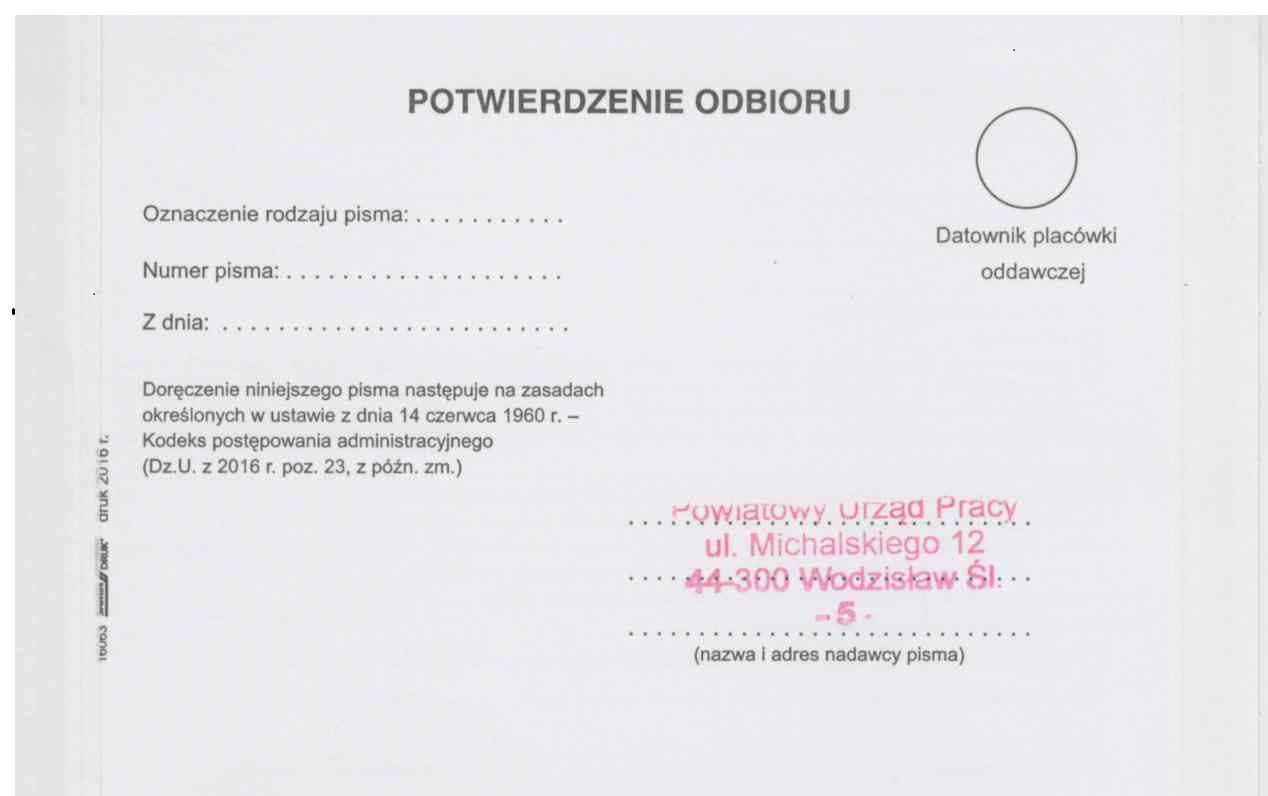 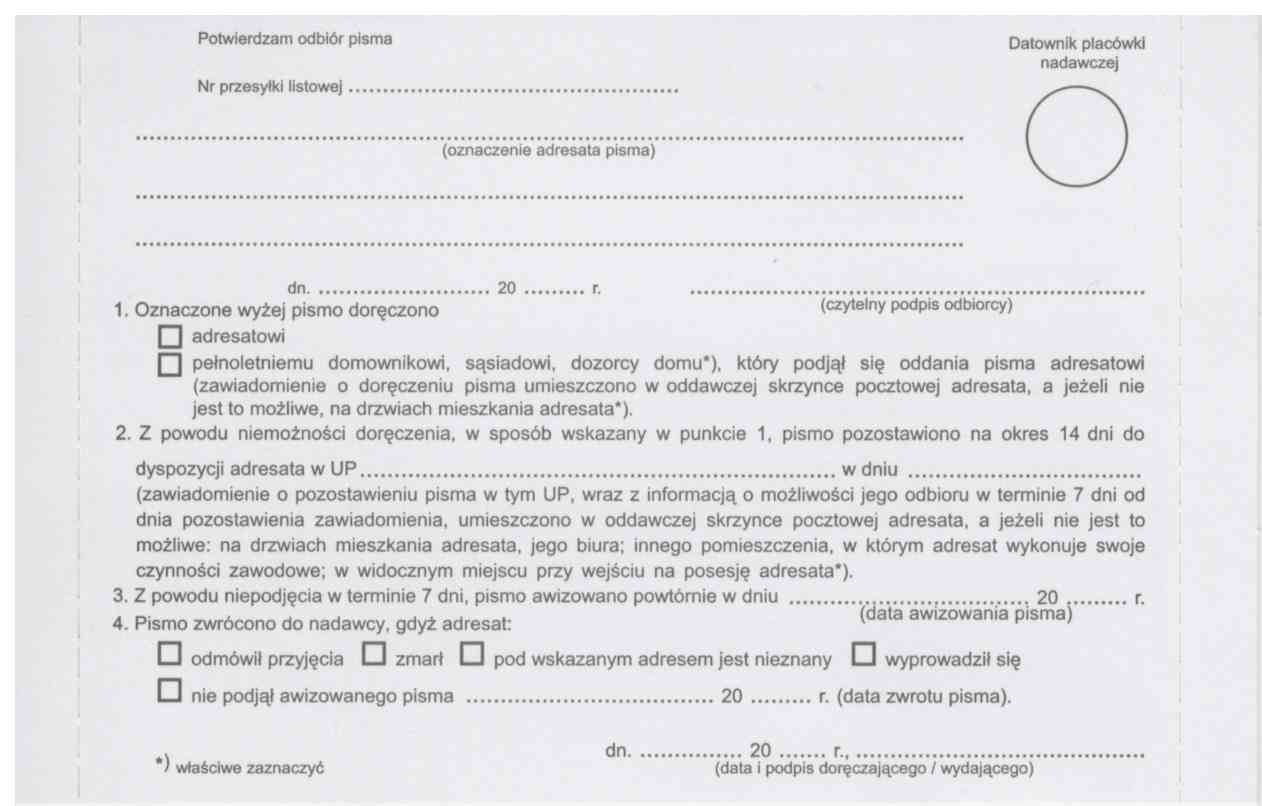 Przesyłki rejestrowane doręcza się zgodnie z art. 37 ustawy z dnia 23 listopada 2012r. Prawo Pocztowe (tekst jednolity: Dz.U. z 2022 r., poz. 896 ze zm.). za pokwitowaniem odbioru, po stwierdzeniu tożsamości osoby uprawnionej do odbioru na postawie stosownego dokumentu. Pokwitowanie odbioru przesyłki rejestrowanej powinno zawierać czytelny podpis odbiorcy i datę odbioru.Jeżeli adresatem przesyłki rejestrowanej jest osoba prawna lub jednostka organizacyjna nieposiadająca osobowości prawnej, pokwitowanie odbioru powinno zawierać czytelny podpis odbiorcy, datę odbioru i odcisk stempla firmowego, a w przypadku braku stempla firmowego - informację o dokumencie potwierdzającym uprawnienie do odbioru przesyłki.Odmowę pokwitowania odbioru przesyłki rejestrowanej uważa się za odmowę jej przyjęcia. W takiej sytuacji przesyłka rejestrowana zwracana jest Zamawiającemu.Jeżeli w chwili doręczania przesyłki rejestrowanej stwierdzono nieobecność adresata lub innych osób uprawnionych do jej odbioru, o których mowa w art. 37 ustawy z dnia 23 listopada 2012r. Prawo Pocztowe (tekst jednolity: Dz.U. z 2022 r., poz. 896 ze zm.), zawiadomienie o próbie doręczenia przesyłki rejestrowanej (awizo) wraz z informacją o terminie jej odbioru i adresie placówki oddawczej, w której przesyłka ta jest przechowywana, Wykonawca pozostawia w oddawczej skrzynce pocztowej adresata. Zawiadomienie to ma postać papierową.Zamawiający wymaga, aby placówki awizacyjne, w których adresaci będą odbierać awizowane przesyłki:   były czynne we wszystkie dni robocze, z wyjątkiem sobót oraz dni ustawowo wolnych od pracy, były oznakowane w sposób widoczny "nazwą" bądź „logo" Wykonawcy umieszczonym w obrębie witryny, jednoznacznie wskazującym jednostkę pocztową, w przypadku gdy znajdują się w lokalu, w którym prowadzona jest inna działalność gospodarcza, muszą posiadać wyodrębnione stanowisko obsługi klientów, gdzie głównym zadaniem jest obsługa klientów w zakresie usług pocztowych, oznakowana w sposób widoczny nazwą lub logo Wykonawcy.Zamawiający wymaga, aby Wykonawca zapewnił adresatom niepełnosprawnym w placówkach awizacyjnych, w których adresaci ci będą odbierać awizowane przesyłki: organizację pracy placówek awizacyjnych umożliwiającą osobom poruszającym się za pomocą wózka inwalidzkiego korzystanie z usługi;stanowiska obsługi osób niepełnosprawnych były odpowiednio oznakowane.W przypadku zadeklarowania do wykonywania zamówienia określonej liczby placówek pocztowych, w których będzie istniała możliwość odbioru przesyłek awizowanych na terenie Powiatu Wodzisławskiego, wykonawca zobowiązany jest na każde wezwanie Zamawiającego, w wyznaczonym w tym wezwaniu terminie, (z zastrzeżeniem pkt. 27 poniżej) do złożenia oświadczenia zawierającego informację o liczbie tych placówek. Wraz z oświadczeniem wykonawca powinien złożyć wykaz posiadanych placówek pocztowych uwzględniający nazwę placówki lub logo oraz adresy pocztowe placówek.Po raz pierwszy wykaz, o którym mowa w pkt. 26 powyżej, powinien zostać dostarczony Zamawiającemu w terminie do 14 dni od dnia podpisania umowy.Przesyłki pocztowe Wykonawca wydaje adresatowi w placówce oddawczej w terminie 14 dni, zwanym dalej "terminem odbioru".Bieg terminu odbioru rozpoczyna się od dnia następnego po dniu doręczenia zawiadomienia, o którym mowa w pkt. 23.Przesyłka pocztowa nieodebrana w terminie odbioru jest zwracana Zamawiającemu.Wykonawca będzie doręczał do siedziby Zamawiającego pokwitowanie odbioru przesyłki krajowej, potwierdzone przez jej adresata, niezwłocznie po dokonaniu doręczenia przesyłki. Wykonawca będzie doręczał do siedziby zamawiającego pokwitowanie odbioru przesyłki zagranicznej, potwierdzone przez jej adresata, niezwłocznie po dokonaniu doręczenia przesyłki.Niewykonaniem usługi pocztowej w zakresie przesyłki rejestrowanej jest w szczególności doręczenie tej przesyłki lub zawiadomienia o próbie jej doręczenia po upływie 14 dni od dnia jej nadania.Wykonawca zobowiązuje się umożliwić Zamawiającemu sprawdzanie aktualnego statusu przesyłki rejestrowanej krajowej i zagranicznej poprzez Internet, we wszystkich krajach które umożliwiają świadczenie takiej usługi.Wykonawca może zastosować regulamin niezbędny do świadczenia usług pocztowych, o ile nie narusza on zasad świadczenia usług określonych w niniejszym postępowaniu. Wykonawca dostarczy regulamin przed zawarciem umowy i będzie on stanowił załącznik nr 4 do umowy.Zamawiający dopuszcza w postępowaniu uczestnictwo podwykonawców, nie wymaga przedstawienia umów wiążących Wykonawcę z Podwykonawcami.Szczegółowy zakres świadczenia usług pocztowych, znajduje się w załączniku nr 1 do Działu II SIWZ Opis przedmiotu zamówienia.Podane w załączniku nr 1 do Działu II SIWZ ilości świadczonych usług pocztowych traktuje się jako najbardziej prawdopodobne. Dopuszcza się zmiany w ilościach przesyłek w przypadku wystąpienia różnic, których nie można było przewidzieć w chwili wszczęcia postępowania.załącznik nr 1 – Szczegółowy zakres świadczenia usług pocztowychzałącznik nr 2 – Projektowane postanowienia umowy w sprawie zamówienia publicznego wraz z załącznikamiU M O W A   Nr …………………Umowa zawarta w dniu  …………………….. roku w Wodzisławiu Śl. pomiędzy:Powiatem Wodzisławskim - Powiatowym Urzędem Pracy z siedzibą w Wodzisławiu Śląskim (44-300), 
ul. Michalskiego 12, NIP 647-220-97-85, REGON 276719987, reprezentowanym przez:……………………………………………………………………………………………………zwanym dalej „Zamawiającym”,a…………..……………………………………………………………………………………...……………………………………………………………………………………………………..............................zwanym dalej „Wykonawcą”.Niniejsza umowa została zawarta w wyniku rozstrzygnięcia postępowania o udzielenie zamówienia publicznego przeprowadzonego w trybie podstawowym bez przeprowadzenia negocjacji zgodnie z art. 275 pkt 1 ustawy z dnia 11 września 2019 r. Prawo zamówień publicznych (Dz.U. z 2022 r. poz. 1710 ze zm.) zwanej dalej „ustawą Pzp”.§1Przedmiotem umowy jest świadczenie usług pocztowych w obrocie krajowym i zagranicznym w zakresie przyjmowania, przemieszczania i doręczania przesyłek pocztowych i ich ewentualnych zwrotów na warunkach określonych w specyfikacji warunków zamówienia, w niniejszej umowie oraz ofercie z dnia………….. złożonej w postępowaniu o udzielenie zamówienia publicznego, stanowiącej załącznik nr 1 do niniejszej umowy. Przedmiot umowy obejmuje również przesyłki rejestrowane wymagające urzędowego potwierdzenia ich nadania w rozumieniu przepisu art. 17 ustawy z dnia z dnia 23 listopada 2012r. Prawo Pocztowe 
(tekst jednolity: Dz.U. z 2022 r., poz.896 ze zm.), z wyłączeniem:potwierdzeń odbioru przesyłek wysyłanych do Brazylii, Danii, Wielkiej Brytanii i Irlandii Północnej, w zakresie w jakim państwa te zastrzegają sobie prawo do nieprzyjmowania przychodzących potwierdzeń odbioru oraz nie oferują usługi potwierdzenia odbioru w obrocie wewnętrznym,potwierdzeń odbioru paczek wysyłanych do Kanady i Szwecji w zakresie, w jakim kraje te nie oferują usługi potwierdzania obioru dla paczek w swoim obrocie krajowym.Przesyłki zawierające pisma  i decyzje administracyjne, które Zamawiający lub jego organy doręcza adresatom jako organ administracji publicznej w toku prowadzonego postępowania administracyjnego Wykonawca zobowiązany jest doręczać adresatom zgodnie z trybem i sposobem określonym w Kodeksie postępowania administracyjnego.Usługi będące przedmiotem zamówienia będą świadczone zgodnie z przepisami powszechnie obowiązującego prawa, w szczególności ustawy z dnia z dnia 23 listopada 2012r. Prawo Pocztowe (tekst jednolity: Dz.U. z 2022r., poz. 896 ze zm.) oraz aktów wykonawczych wydanych na jej podstawie.W przypadku zmiany przepisów, o których mowa w ust. 4 powyżej mających wpływ na postanowienia niniejszej umowy, w ich miejsce będą miały zastosowanie przepisy obowiązujące, bez konieczności zmiany umowy.Zamawiający określa przewidywane ilości poszczególnych usług pocztowych w załączniku nr 2 do niniejszej umowy.Podane w załączniku nr 2 ilości świadczonych usług pocztowych traktuje się jako najbardziej prawdopodobne. Dopuszcza się zmiany w ilościach przesyłek w przypadku wystąpienia różnic, których nie można było przewidzieć w chwili wszczęcia postępowania. Łączna cena całkowita z § 6 ust. 2 poniżej jest wiążąca nawet w przypadku zmiany ilości przesyłek w danym asortymencie. Zamawiający wskazuje minimalną wartość wynagrodzenia Wykonawcy z tytułu wykonania niniejszej umowy w wysokości 70% ceny stanowiącej maksymalne wynagrodzenie wykonawcy zgodnie z postanowieniem §6 ust. 2 niniejszej umowy.Strony uzgadniają, że Wykonawca będzie świadczył usługę dostarczania przesyłek do każdego wskazanego przez Zamawiającego adresu w Polsce i za granicami kraju zgodnie z porozumieniami ze Światowym Związkiem Pocztowym.§2Wykonawca zobowiązany jest do nadania tych przesyłek (w tym samym dniu) w wyznaczonej placówce nadawczej. Odbiór przesyłek przygotowanych do wyekspediowania będzie każdorazowo dokumentowany przez uprawnioną osobę Wykonawcy na zestawieniu przesyłek przekazanych do wysyłki, poprzez umieszczenie daty, dokładnej godziny oraz czytelnego podpisu na zestawieniu przesyłek przekazanych do wysyłki.Potwierdzenie nadania przesyłek będzie każdorazowo dokumentowane przez Wykonawcę pieczęcią, podpisem i datą w wykazach przesyłek rejestrowanych oraz zestawieniu ilościowym przesyłek wg poszczególnych kategorii wagowych (dla przesyłek zwykłych) i przekazane Zamawiającemu w dniu następnym po dokonaniu nadania.Zamawiający nie przewiduje możliwości dołączania przez Zamawiającego lub Wykonawcę, do opakowanych przesyłek przekazanych przez Zamawiającego, jakichkolwiek przedmiotów, w szczególności wpływających na wagę przesyłki oraz cenę usług.Wykonawca zobowiązany jest doręczać przesyłki listowe krajowe przyjęte do przemieszczenia i doręczania zgodnie z terminami i na zasadach określonych w Rozporządzeniu Ministra Administracji i Cyfryzacji z dnia               29 kwietnia 2013 r. w sprawie warunków wykonywania usług powszechnych przez operatora wyznaczonego.Niewykonaniem usługi pocztowej w zakresie przesyłki rejestrowanej jest w szczególności doręczenie tej przesyłki lub zawiadomienia o próbie jej doręczenia po upływie 14 dni od dnia jej nadania.Wykonawca będzie doręczał do siedziby Zamawiającego potwierdzenie odbioru przesyłki krajowej, potwierdzone przez jej adresata, niezwłocznie po dokonaniu doręczenia przesyłki.Wykonawca będzie doręczał do siedziby Zamawiającego potwierdzenie odbioru przesyłki zagranicznej, potwierdzone przez jej adresata, niezwłocznie po dokonaniu doręczenia przesyłki.Wykonawca wyraża zgodę na stosowanie przez Zamawiającego własnego wzoru druku „Potwierdzenie odbioru” do przesyłek rejestrowanych nadawanych na zasadach określonych w ustawie z dnia 14 czerwca 1960 r. - Kodeks postępowania administracyjnego (tekst jednolity: Dz. U. z 2022r., poz. 2000), który stanowi załącznik nr 3 do niniejszej umowy.Wykonawca zobowiązuje się umożliwić Zamawiającemu sprawdzanie aktualnego statusu przesyłki rejestrowanej krajowej i zagranicznej poprzez Internet we wszystkich krajach, które umożliwiają świadczenie takiej usługi.Strony zgodnie ustalają treść oznaczenia na przesyłkach potwierdzenia wniesienia opłaty: ………………………..Zamawiający wymaga, aby placówki awizacyjne, w których adresaci będą odbierać awizowane przesyłki:   były czynne we wszystkie dni robocze, z wyjątkiem sobót oraz dni ustawowo wolnych od pracy, były oznakowane w sposób widoczny "nazwą" bądź „logo" Wykonawcy umieszczonym w obrębie witryny, jednoznacznie wskazującym jednostkę pocztową, w przypadku gdy znajdują się w lokalu, w którym prowadzona jest inna działalność gospodarcza, muszą posiadać wyodrębnione stanowisko obsługi klientów, gdzie głównym zadaniem jest obsługa klientów w zakresie usług pocztowych, oznakowana w sposób widoczny nazwą lub logo WykonawcyZamawiający wymaga, aby Wykonawca zapewnił adresatom niepełnosprawnym w placówkach awizacyjnych, w których adresaci ci będą odbierać awizowane przesyłki: organizację pracy placówek awizacyjnych umożliwiającą osobom poruszającym się za pomocą wózka inwalidzkiego korzystanie z usługi;odpowiednie oznakowanie stanowisk obsługi osób niepełnosprawnych.  W przypadku zadeklarowania do wykonywania zamówienia określonej liczby placówek pocztowych, w których będzie istniała możliwość odbioru przesyłek awizowanych na terenie Powiatu Wodzisławskiego, wykonawca zobowiązany jest na każde wezwanie Zamawiającego, w wyznaczonym w tym wezwaniu terminie, (z zastrzeżeniem ust. 13 poniżej) do złożenia oświadczenia zawierającego informację o liczbie tych placówek. Wraz z oświadczeniem wykonawca powinien złożyć wykaz posiadanych placówek pocztowych uwzględniający nazwę placówki lub logo oraz adresy pocztowe placówek.Po raz pierwszy wykaz, o którym mowa w ust. 12 powyżej, powinien zostać dostarczony Zamawiającemu w terminie do 14 dni od dnia zawarcia umowy.Wykonawca zobowiązuje się do utrzymywania nie mniejszej liczby niż zadeklarowana w ofercie liczba placówek pocztowych, w których będzie istniała możliwość odbioru przesyłek awizowanych na terenie Powiatu Wodzisławskiego.Wykonawca przed podpisaniem umowy dostarczy regulamin niezbędny do świadczenia usług pocztowych, który stanowi załącznik nr 4 do niniejszej umowy. Postanowienia w nim zawarte będą wiązać strony wyłącznie w tej części, w której nie są sprzeczne 
z przepisami prawa, przedmiotem zamówienia, niniejszą umową i ofertą.(postanowienie obowiązuje w przypadku, jeśli wykonawca posiada regulamin, w przeciwnym wypadku postanowienie nie zostanie wprowadzone do umowy).§3Do obsługi Zamawiającego zostanie wyznaczona przez Wykonawcę placówka świadcząca usługi pocztowe znajdująca się w bezpośredniej bliskości siedziby Zamawiającego tj. ……………………… …………………………………1)	Wykonawca wyznacza opiekuna Zamawiającego w osobie ……………………………, tel. ………………….., do której obowiązków należy wyjaśnianie wszelkich nieprawidłowości mogących wystąpić podczas wykonywania niniejszej umowy.	2) Osobą nadzorującą umowę ze strony Zamawiającego jest: Sylwia Styrnol tel. 32 459 29 70 lub Anna Różowska tel. 32 459 29 80.3. 	Zmiana osób wskazanych w ust. 2 powyżej, nie wymaga konieczności zmiany umowy, a jedynie pisemnego  poinformowania drugiej strony o zmianie.§4Umowa zostaje zawarta na czas oznaczony od dnia 02.01.2023r. do dnia 31.12.2023r.§5Zamawiający wymaga zatrudnienia przez Wykonawcę na podstawie stosunku pracy osób wykonujących następujące czynności w trakcie wykonywania zamówienia, jeżeli wykonanie tych czynności polega na wykonywaniu pracy w sposób określony przepisem  art. 22 § 1 ustawy z 26 czerwca 1974 r. – Kodeks pracy (tekst jednolity: Dz. U. z 2022 r. poz. 1510 ze zm.):przyjmujących przesyłki Zamawiającego w celu nadania do obrotu pocztowego,doręczających przesyłki pocztowe związane z realizacją przedmiotowego zamówienia.Wykonawca jest obowiązany zatrudniać na podstawie stosunku pracy osoby wykonujące czynności wymienione w ust. 1 powyżej przez cały czas wykonywania niniejszej umowy. Obowiązek określony w ust. 1 dotyczy także podwykonawców i dalszych podwykonawców. Wykonawca jest zobowiązany zawrzeć w każdej umowie o podwykonawstwo stosowne postanowienia zobowiązujące podwykonawców oraz dalszych podwykonawców do zatrudnienia na podstawie stosunku pracy wszystkich osób wykonujących czynności wskazane w ust. 1 powyżej. W trakcie wykonywania umowy, na każde wezwanie Zamawiającego, w wyznaczonym w tym wezwaniu terminie, Wykonawca przedłoży Zamawiającemu, w celu potwierdzenia spełnienia wymogu zatrudnienia na podstawie umowy o pracę przez Wykonawcę osób wykonujących wskazane § 5 ust 1 czynności w trakcie realizacji zamówienia: oświadczenie Wykonawcy lub podwykonawcy o zatrudnieniu na podstawie umowy o pracę osób wykonujących czynności, których dotyczy wezwanie Zamawiającego. Oświadczenie to powinno zawierać w szczególności: dokładne określenie podmiotu składającego oświadczenie, datę złożenia oświadczenia, wskazanie, że objęte wezwaniem czynności wykonują osoby zatrudnione na podstawie umowy o pracę wraz ze wskazaniem liczby tych osób oraz podpis osoby uprawnionej do złożenia oświadczenia w imieniu Wykonawcy lub podwykonawcy.W trakcie wykonywania umowy, na każde wezwanie Zamawiającego, w wyznaczonym w tym wezwaniu terminie, Wykonawca lub Podwykonawca przedłoży Zamawiającemu niektóre lub wszystkie dokumenty wskazane w ust. 4 powyżej, w celu potwierdzenia spełnienia wymogu zatrudnienia na podstawie stosunku pracy osób wykonujących czynności wskazane w ust. 1 powyżej. W razie ustalenia, że Wykonawca lub Podwykonawca nie spełnia wymogu odnośnie do zatrudnienia na podstawie  stosunku pracy osób wykonujących w trakcie wykonywania niniejszej umowy czynności określonych przez Zamawiającego, Wykonawca lub Podwykonawca obowiązany jest zatrudnić na podstawie stosunku pracy osobę, której dotyczy stwierdzone uchybienie w terminie do 7 dni od daty ujawnienia uchybienia i do udostępnienia Zamawiającemu do wglądu dokumentów potwierdzających zatrudnienie osoby na podstawie stosunku pracy.Wykonawca zapewnia, że w umowie zawartej z Podwykonawcą zamieści postanowienia umożliwiające wykonanie postanowień niniejszego paragrafu.Nieprzedłożenie przez Wykonawcę lub podwykonawcę dokumentów i wyjaśnień, o których mowa 
w ust. 4- 7 będzie traktowane jako niedopełnienie wymogu zatrudniania osób na podstawie stosunku pracy.Zamawiający może w każdym czasie zwrócić się do Państwowej Inspekcji Pracy o przeprowadzenie kontroli celem ustalenia, czy Wykonawca lub Podwykonawca zatrudnia pracowników na podstawie  stosunku pracy  do wykonywania czynności określonych przez Zamawiającego w  SWZ.§6Zamawiający zapłaci cenę w wysokości stanowiącej iloczyn ilości nadanych przesyłek pocztowych i przesyłek rejestrowanych zwróconych do Zamawiającego oraz ceny jednostkowej za sztukę, przy zachowaniu cen jednostkowych zawartych w ofercie powiększonych o opłatę za odbiór korespondencji z siedziby Zamawiającego. Ceny jednostkowe podane w ofercie obowiązywać będą przez cały okres wykonywania umowy.Strony uzgadniają, iż łączna maksymalna wartość nominalna zobowiązania Zamawiającego wynikająca z niniejszej umowy nie może przekroczyć kwoty ………… zł, brutto (słownie: …………. złotych), z zachowaniem postanowienia § 1 ust. 7 powyżej. Strony uzgadniają niniejszym, iż umowa rozwiązuje się bez potrzeby składania przez Strony oświadczeń woli w tym zakresie z chwilą, gdy wynagrodzenie Wykonawcy określone postanowieniem określonym w ust. 2 powyżej, osiągnie wskazaną tam wysokość maksymalnej wartości nominalnej zobowiązania Zamawiającego. Zamawiający poinformuje Wykonawcę o spodziewanym terminie przekroczenia kwoty wskazanej w ust. 2 powyżej i wcześniejszym rozwiązaniu umowy z tego tytułu – nie później niż 30 dni przed datą jej faktycznego rozwiązania.Strony postanawiają, że za okres rozliczeniowy przyjmuje się miesiąc kalendarzowy.Faktury VAT z tytułu należności wynikających z niniejszej umowy, wystawiane będą w terminie do 
7 dni od zakończenia okresu rozliczeniowego.Należności wynikające z faktur VAT Zamawiający regulować będzie przelewem na rachunek bankowy wskazany w treści faktury w terminie 21 dni od daty jej wystawienia, pod warunkiem, że doręczenie przesyłki z poprawnie sporządzoną fakturą do siedziby Zamawiającego nastąpi w ciągu 4 dni roboczych od dnia jej wystawienia. W przeciwnym wypadku termin płatności faktury wynosi 14 dni kalendarzowych licząc od dnia doręczenia Zamawiającemu przesyłki z fakturą.Zamawiający upoważnia Wykonawcę do wystawiania faktur VAT bez podpisu Zamawiającego potwierdzającego odbiór faktury.W przypadku, gdy nie zostanie wykorzystana kwota, o której mowa w ust. 2 powyżej Wykonawca nie będzie domagał się realizacji zamówienia opisanego w § 1 ust. 1 w pełnej wysokości, a także nie będzie domagał się od Zamawiającego odszkodowania z tego tytułu, z zachowaniem postanowienia § 1 ust. 7 powyżej. Za dzień zapłaty uważa się dzień obciążenia rachunku bankowego Zamawiającego. W przypadku wygaśnięcia umowy lub jej rozwiązania, Strony zobowiązują się do dokonania, w terminie 2 miesięcy od zakończenia obowiązywania umowy, rozliczenia liczby nadanych/zwróconych przesyłek, oraz zastosowanych opłat, a w razie potrzeby również do zwrotu kwot nienależnych wynikających z takiego rozliczenia na podstawie wystawionych przez Wykonawcę faktur korygujących VAT.Wykonawca nie może dokonać cesji wierzytelności wynikającej z niniejszej umowy bez uprzedniej, pisemnej zgody Zamawiającego.§7Strony mogą rozwiązać umowę z zachowaniem 1 miesięcznego terminu wypowiedzenia, ze skutkiem na koniec okresu rozliczeniowego.§8Zamawiającemu przysługuje prawo odstąpienia od niniejszej umowy w następujących przypadkach:Wykonawca zostanie wykreślony z rejestru operatorów pocztowych w zakresie świadczenia usług pocztowych na obszarze Polski lub zagranicy,umowa nie jest wykonywana zgodnie z przepisami określonymi w § 1 ust. 4 lub postanowieniami 
§ 1 ust. 1,umowa nie jest wykonywana za pośrednictwem placówek pocztowych, w których istnieje możliwość odbioru przesyłek awizowanych na terenie Powiatu Wodzisławskiego, w liczbie wskazanej w ofercie,Wykonawca nie przedłożył oświadczenia o liczbie placówek pocztowych, w których istnieje możliwość odbioru przesyłek awizowanych na terenie Powiatu Wodzisławskiego lub wykazu placówek pocztowych zgodnie z wymogiem zawartym w § 2 ust. 12 umowy, w terminie do 30 dni od daty określonej w § 2 ust. 12 lub 13,Wykonawca nie zatrudnia na podstawie stosunku pracy osób wykonujących czynności określone 
w § 5 ust. 1,Wykonawca nie przedłożył Zamawiającemu dokumentów wskazanych w § 5 ust. 4, w celu potwierdzenia spełnienia wymogu zatrudnienia na podstawie stosunku pracy osób wykonujących czynności wskazane w § 5 ust. 1 powyżej, w terminie wyznaczonym w wezwaniu, o którym mowa w § 5 ust. 5,w terminie do 30 dni licząc od dnia powzięcia wiadomości o przyczynie odstąpienia od umowy.Oświadczenie o odstąpieniu od umowy powinno nastąpić w formie pisemnej i zawierać przyczynę odstąpienia.§9Strony zobowiązują się do niezwłocznego, wzajemnego, pisemnego powiadamiania się o zmianach dotyczących określonych w umowie nazw, adresów, osób upoważnionych do podpisu umowy bez konieczności sporządzania aneksu do niniejszej umowy. Każda ze Stron przyjmuje na siebie odpowiedzialność za wszelkie negatywne skutki wynikłe z powodu nie wskazania drugiej Stronie aktualnego adresu.§10Zamawiającemu w każdym przypadku niewykonania lub nienależytego wykonania postanowień umowy przysługiwać będzie prawo złożenia reklamacji. Do postępowania reklamacyjnego zastosowanie będą miały przepisy określone w Rozporządzeniu Ministra Administracji i Cyfryzacji z dn. 26.11.2013 r. w sprawie reklamacji usługi pocztowej lub w rozporządzeniu regulującym zasady reklamacji usługi pocztowej obowiązującym w dniu złożenia reklamacji lub innych przepisach wykonawczych.Zamawiający może wnosić reklamacje według wzorów reklamacji stosowanych przez wykonawcę, dostarczonych Zamawiającemu, zgodnych z przepisami rozporządzenia wskazanego w ust. 1 powyżej, obowiązujących w chwili złożenia reklamacji.§11Z tytułu niewykonania lub nienależytego wykonania usługi pocztowej, Zamawiającemu przysługuje odszkodowanie, o którym mowa w ustawie z dnia 23 listopada 2012 r. - Prawo Pocztowe (tekst jednolity: Dz. U. z 2022 r., poz. 896 ze zm.).Strony ustalają, że Wykonawca zapłaci Zamawiającemu karę umowną z tytułu:nadania przesyłek w terminie późniejszym, niż termin określony w § 2 ust.1 umowy – w wysokości                   20,00 zł  za każdy dzień zwłoki  niezależnie od ilości nienadanych przesyłek,wykonywania umowy niezgodnie z postanowieniami określonymi w § 2 ust. 10 – w wysokości 300,00 zł. za każdy stwierdzony przypadek naruszenia,niewykonywania umowy za pośrednictwem placówek pocztowych, w których istnieje możliwość odbioru przesyłek awizowanych na terenie Powiatu Wodzisławskiego, w liczbie wskazanej w ofercie - w kwocie 500,00 zł za każdy stwierdzony przypadek, z zastrzeżeniem ust. 3 poniżej,nieprzedłożenia Zamawiającemu dokumentów wskazanych w § 5 ust. 4, w celu potwierdzenia spełnienia wymogu zatrudnienia na podstawie stosunku pracy  osób wykonujących  czynności wskazane w § 5 ust. 1 powyżej, w terminie wyznaczonym w wezwaniu, o którym mowa w § 5 ust. 5 - w wysokości 20,00 zł za każdy dzień zwłoki w  przedłożeniu dokumentów,niezatrudniania osób wykonujących czynności wymienionych w § 5 ust. 1 na podstawie stosunku pracy - w kwocie 500,00 zł za każdy stwierdzony przypadek,braku zapłaty lub nieterminowej zapłaty wynagrodzenia należnego podwykonawcom z tytułu zmiany wysokości wynagrodzenia, o której mowa w art. 439 ust. 5 ustawy Pzp w wysokości 100 zł za każdy stwierdzony przypadek wystąpienia powyższej sytuacji z zastrzeżeniem ust. 4 poniżej, choćby Zamawiający nie poniósł żadnej szkody.W przypadku, gdy Wykonawca nie wykonuje umowy za pośrednictwem placówek pocztowych, w których istnieje możliwość odbioru przesyłek awizowanych na terenie Powiatu Wodzisławskiego, w liczbie wskazanej w ofercie, Zamawiający wyznacza termin 10 dni na spełnienie warunków zadeklarowanych przez Wykonawcę w ofercie. Do upływu wyznaczonego terminu Wykonawca ponownie składa oświadczenie wraz z wykazami, o których mowa w § 2 ust. 12 i 13, z zastrzeżeniem postanowień § 8 ust. 1 pkt. 3 i 4.Łączna maksymalna wysokość kar umownych, których mogą dochodzić strony w wykonaniu niniejszej umowy wynosi 100 % wynagrodzenia brutto określonego w § 6 ust. 2 powyżej. Zamawiający zastrzega sobie prawo dochodzenia na zasadach ogólnych odszkodowania uzupełniającego do wysokości rzeczywiście poniesionej szkody.Strony uzgadniają, że w razie naliczenia przez Zamawiającego kar umownych, Zamawiający potrąci 
z wynagrodzenia kwotę stanowiącą równowartość tych kar bez wzywania do ich zapłaty i bez względu na wymagalność poszczególnych wierzytelności, oraz tak pomniejszone wynagrodzenie wypłaci Wykonawcy. §12Zamawiający dopuszcza zmianę wysokości należnego wynagrodzenia Wykonawcy w przypadku zmiany ceny materiałów lub kosztów związanych z realizacją zamówieniaZmiana wynagrodzenia będzie odbywać się w oparciu o średnioroczny wskaźnik cen towarów i usług konsumpcyjnych ogłaszany w komunikacie Prezesa GUS w Dzienniku Urzędowym Rzeczypospolitej Polskiej „Monitor Polski” w terminie do dnia 31 stycznia roku następnego za poprzedni rok kalendarzowy.Zmiana wynagrodzenia może nastąpić po upływie 7 miesięcy od dnia zawarcia umowy.Strony umowy uprawnione są do żądania zmiany wynagrodzenia jeżeli wskaźnik określony w ust. 2 w danym roku bazowym osiągnie wartość powyżej lub poniżej 10 procenta w stosunku do roku poprzedniego (wzrost lub spadek cen o 10 %). Jedynie nadwyżka ponad ww. wskaźnik lub obniżka poniżej ww. wskaźnik upoważnia Wykonawcę lub Zamawiającego do złożenia wniosku o zmianę wynagrodzenia zarówno wynagrodzenia określonego w §6 ust. 2, jak i cen jednostkowych zawartych w Formularzu cenowym Formularza oferty. Zmiana zostanie dokonana o wartość nadwyżki powyżej lub wartość obniżki poniżej 10 procent w stosunku do roku poprzedniego (wzrost lub spadek cen o 10%), nie więcej jednak niż 0,5% w stosunku do cen sprzed okresu waloryzacji, z zastrzeżeniem postanowień ust. 7. Żądania zmiany wynagrodzenia należy złożyć w terminie do 30 dni od dnia upływu 7 miesięcy od dnia zawarcia umowy.W przypadku gdyby wskaźnik, o którym mowa w ust. 2 przestał być dostępny, zastosowanie znajdą inne, najbardziej zbliżone wskaźniki publikowane przez Prezesa GUS. Zmianie podlega kwota, która nie została wydatkowana i dotyczy niewykonanej  części umowy. Łączna wartość zwiększenia lub zmniejszenia wynagrodzenia wynikająca ze zmiany nie przekroczy 15% łącznego wynagrodzenia określonego w § 6 ust. 2. Postanowień umownych w zakresie zmiany wynagrodzenia nie stosuje się od chwili osiągnięcia limitu, o którym mowa w ust. 7. Strony mogą wprowadzić zmianę wynagrodzenia po uprzednim przedstawieniu przez Wykonawcę szczegółowych kalkulacji obrazujących, czy i w jakim stopniu zmiana przyjętego wskaźnika, o którym mowa w ust. 4 wpłynęła na koszty realizacji umowy. Zamawiający oceni przedstawione uzasadnienie i podejmie decyzję o ewentualnej zmianie wysokości wynagrodzenia lub  odmówi wprowadzania zmiany przedstawiając swoje stanowisko.Zmiana wynagrodzenia wymaga sporządzenia aneksu do umowy w formie pisemnej.Wykonawca, którego wynagrodzenie zostało zmienione zgodnie z postanowieniami niniejszego paragrafu, zobowiązany jest do zmiany wynagrodzenia przysługującego podwykonawcy, z którym zawarł umowę, w zakresie odpowiadającym zmianom cen materiałów lub kosztów dotyczących zobowiązania podwykonawcy, jeżeli łącznie spełnione są następujące warunki: przedmiotem umowy są usługi lub dostawy; okres obowiązywania umowy przekracza 6 miesięcy. §13Wszelkie zmiany lub uzupełnienia niniejszej umowy są dopuszczalne bez przeprowadzenia nowego postępowania o udzielenie zamówienia jedynie w wypadkach enumeratywnie określonych przepisami Ustawy albo przewidzianych w ogłoszeniu o zamówieniu lub w dokumentach zamówienia.Wszelkie zmiany lub uzupełnienia niniejszej umowy, jak również rozwiązanie umowy za zgodą obu stron, wypowiedzenie lub odstąpienie od umowy, dla swej ważności wymagają zachowania formy pisemnej, z zachowaniem postanowienia ust. 1 powyżej. Zamawiający przewiduje zmianę wysokości wynagrodzenia należnego wykonawcy w przypadku zmiany w trakcie wykonywania umowy stawki podatku od towarów i usług oraz podatku akcyzowego – wówczas wynagrodzenie netto wykonawcy nie zmienia się, a Wykonawca naliczy od wynagrodzenia netto podatek od towarów i usług według stawki obowiązującej w dniu wystawienia faktury VAT zgodnie z postanowieniami umowy. Zmiana będzie dotyczyła wyłącznie części zamówienia realizowanej po wprowadzeniu zmiany stawki VAT,Zamawiający dopuszcza możliwość zmian postanowień zawartej umowy bez przeprowadzenia nowego postępowania o udzielenie zamówienia w sytuacji, gdy:zmiana treści oznaczenia na przesyłkach potwierdzenia wniesienia opłaty – Wykonawca musi o tym pisemnie powiadomić Zamawiającego co najmniej 5 dni roboczych przed planowaną zmianą i wskazać właściwą treść oznaczenia przesyłek,zmiana placówki świadczącej usługi pocztowe znajdującej się w bezpośredniej bliskości siedziby Zamawiającego – Wykonawca musi o tym pisemnie powiadomić Zamawiającego co najmniej 5 dni roboczych przed planowaną zmianą i zaproponować inną placówkę znajdującą się w bezpośredniej bliskości siedziby Zamawiającegozmiana wzoru druku „potwierdzenie odbioru” do przesyłek rejestrowanych nadawanych na zasadach określonych w ustawie z dnia 14 czerwca 1960 r. - Kodeks postępowania administracyjnego (tekst jednolity: Dz. U. z 2022r., poz. 2000) - Zamawiający musi o tym powiadomić Wykonawcę i wskazać druk właściwy,nastąpi wejście w życie ustawy dot. elektronizacji doręczeń lub ustawy o aktywności zawodowej – zapisy umowy zostaną zmienione zgodnie z przepisami ww. ustawy, w tym może ulec zmniejszeniu minimalna wartość wynagrodzenia wskazana w §1 ust. 7 umowy,nastąpi przekształcenie organizacyjne wykonawcy/zamawiającego lub zmianie ulegnie brzmienie nazwy wykonawcy/zamawiającego.W przypadku wystąpienia okoliczności stanowiących podstawę do zmiany umowy, każda ze stron występuje z wnioskiem na piśmie o dokonanie takiej zmiany, niezwłocznie po zaistnieniu tych okoliczności.§14Spory powstałe na tle niniejszej umowy rozstrzygać będzie sąd właściwy dla siedziby Zamawiającego.W sprawach nieuregulowanych w umowie mają zastosowanie przepisy określone w §1 ust. 4 oraz Kodeksu cywilnego i ustawy z dnia 11 września 2019 roku - Prawo zamówień publicznych.Umowa została sporządzona w dwóch jednobrzmiących egzemplarzach, jeden dla Wykonawcy, jeden dla Zamawiającego.Wykaz załączników do umowy:Załącznik nr 1 – Oferta z dn. …Załącznik nr 2 – Szczegółowy zakres świadczenia usług pocztowych Załącznik nr 3 – Wzór druku „Potwierdzenie odbioru”Załącznik nr 4 - Regulamin niezbędny do świadczenia usług5. Załączniki do umowy wymienione w ust. 4 powyżej stanowią integralną część umowy. Dział III. Formularz oferty i formularze załączników do ofertyzałącznik nr 1 - Formularz oferty (dołączony w odrębnym pliku)załącznik nr 2	 - Wzór oświadczenia wykonawcy, o którym mowa w art. 125 ust. 1 ustawy Pzp (dołączony w odrębnym pliku)Załącznik nr 3 - Wzór oświadczenia, o którym mowa w art. 117 ust. 4 ustawy Pzp (dołączony w odrębnym pliku)załącznik nr 4 - Formularz cenowy (dołączony w odrębnym pliku)PrzedmiotIlośćkol. 1kol.2PRZESYŁKI KRAJOWEPolecone ekonomiczne krajowe ZPOformat S do 500g10605format M do 1000g82format L do 2000g62Polecone priorytetowe krajowe ZPO1format S do 500g1format M do 1000g1Zwykłe ekonomiczne krajowe format S do 500g2040format M do 1000g1Zwykłe priorytetowe krajowe format S do 500g1format M do 1000g1Paczki ekonomiczne krajowe A ZPO1ponad 1kg do 2 kg1Paczki ekonomiczne krajowe B ZPO1ponad 1kg do 2 kg1ZWROTY Zwrot przesyłek rejestrowanych  krajowychformat S do 500g1735Zwrot paczek ekonomicznych krajowych Aponad 1kg do 2 kg1Zwrot paczek ekonomicznych krajowych Bponad 1kg do 2 kg1PRZESYŁKI ZAGRANICZNEListowe nierejestrowane (kraje europejskie)do 50g2ponad 50g do 100g1Listowe rejestrowane i priorytetowe (kraje europejskie) ZPO1do 50g1Zwrot przesyłki poleconej priorytetowej do nadawcy21